INFORME TRIMESTRAL DE ACTIVIDADESPERIODO: 01 DE OCTUBRE 202231 DE DICIEMBRE 2022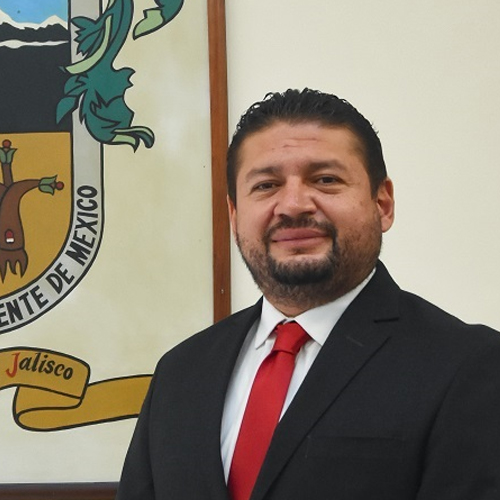 C. JORGE DE JESÚS JUÁREZ PARRA.REGIDOR PRESIDENTE DE LAS COMISIONES EDILICIAS PERMANENTES DE HACIENDA PÚBLICA Y PATRIMONIO MUNICIPAL.DESARROLLO ECONÓMICO Y TURISMO.ADMINISTRACIÓN PÚBLICA. ÍNDICEMARCO JURÍDICO.SESIONES ORDINARIAS DE AYUNTAMIENTO.SESIONES EXTRAORDINARIAS DE AYUNTAMIENTO. SESIONES SOLEMNES DE AYUNTAMIENTO.COMISIONES EDILICIAS QUE INTEGRO COMO VOCAL.COMISIÓN EDILICIA PERMANENTE DE HACIENDA PÚBLICA Y PATRIMONIO MUNICIPAL.COMISIÓN EDILICIA PERMANENTE DE DESARROLLO ECONÓMICO Y TURISMO. COMISIÓN EDILICIA PERMANENTE DE ADMINISTRACIÓN PÚBLICA. DIVERSAS CONVOCATORIAS, ACTIVIDADES Y EVENTOS. INICIATIVAS.11)ANEXOS FOTOGRÁFICOS.MARCO JURÍDICOLa Ley de Transparencia y Acceso a la información Pública del Estado de Jalisco y sus Municipios en su artículo 15 nos habla de la que es considerada información fundamental de los Ayuntamientos y de los sujetos obligados del mismo, mientras que el artículo 8 del mismo cuerpo legal nos refiere que es considerada como información fundamental de forma general, la información sobre la gestión pública que a su vez comprende, los informes trimestrales y anuales de actividades de los sujetos obligados. Por su parte, el artículo 49 de la Ley del Gobierno y la Administración Pública Municipal del Estado de Jalisco en su fracción IV establece que una de las obligaciones de los regidores es informar al Ayuntamiento ya la sociedad de sus actividades, a través de la forma y mecanismos que establezcan los ordenamientos municipales. En este sentido, el Reglamento Interior del Ayuntamiento de Zapotlán el Grande Jalisco, en su artículo 47 fracción VII menciona como una obligación de los regidores que son presidentes de alguna comisión edilicia, el presentar informe de las actividades realizadas por las comisiones que presidan.   SESIONES DE AYUNTAMIENTO: SESIONES ORDINARIAS:El pleno del ayuntamiento funciona por medio de sesiones públicas y abiertas cuya naturaleza será ordinaria, solemne o extraordinaria, según lo determine la convocatoria que sea emitida para tal efecto, con fundamento en los artículos 29, 30, 31, 32 y 33 de la Ley del Gobierno y la Administración Pública Municipal del Estado de Jalisco, así como los artículos del 14 al 20 del Reglamento Interior del Ayuntamiento de Zapotlán el Grande, Jalisco. Con fundamento en lo anteriormente expuesto y las funciones ya establecidas en los ordenamientos legales antes aludidos, se me convocó a 07 Sesiones de Ayuntamiento Ordinarias a las cuales asistí y participé en todas y cada una de   las siguientes:SESIONES EXTRAORDINARIAS DE AYUNTAMIENTOEl pleno del ayuntamiento funciona por medio de sesiones públicas y abiertas cuya naturaleza será ordinaria, solemne o extraordinaria, según lo determine la convocatoria que sea emitida para tal efecto, con fundamento en los artículos 29, 30, 31, 32 y 33 de la Ley del Gobierno y la Administración Pública Municipal del Estado de Jalisco, así como los artículos del 14 al 20 del Reglamento Interior del Ayuntamiento de Zapotlán el Grande, Jalisco.Con fundamento en lo anteriormente expuesto y las funciones ya establecidas en los ordenamientos legales antes aludidos, se convocó a 11 Sesiones de Ayuntamiento Extraordinarias a las cuales asistí y participé en todas y cada una de las siguientes:SESIONES SOLEMNES DE AYUNTAMIENTOEl pleno del ayuntamiento funciona por medio de sesiones públicas y abiertas cuya naturaleza será ordinaria, solemne o extraordinaria, según lo determine la convocatoria que sea emitida para tal efecto, con fundamento en los artículos 29, 30, 31, 32 y 33 de la Ley del Gobierno y la Administración Pública Municipal del Estado de Jalisco, así como los artículos del 14 al 20 del Reglamento Interior del Ayuntamiento de Zapotlán el Grande, Jalisco.Con fundamento en lo anteriormente expuesto y las funciones ya establecidas en los ordenamientos legales antes aludidos, se convocó a 03 Sesiones de Ayuntamiento Solemnes a las cuales asistí y participé en todas y cada una de las siguientes:SESIÓN DE CABILDO ABIERTO. COMISIONES EDILICIAS QUE INTEGRO COMO VOCAL:Con fundamento en los Artículos 27, 28, 49, 50 y 51 de la Ley del Gobierno y la Administración Pública Municipal del Estado de Jalisco y los Artículos del 37 al 49 del Reglamento Interior del Ayuntamiento de Zapotlán el Grande.En mi carácter de Regidor, formo actualmente como vocal de las siguientes comisiones.Comisión Edilicia Permanente de Agua Potable y Saneamiento.Comisión Edilicia Permanente de Derechos Humanos, de Equidad de Género y Asuntos Indígenas.  Comisión Edilicia Permanente de Seguridad Pública y Prevención Social.Comisión Edilicia Permanente de Reglamentos y Gobernación.Comisión Edilicia Transitoria Centro de Asistencia de Medio Camino para Mujeres, sus Hijas y sus Hijos Maltratados. A continuación, se enumeran las sesiones de trabajo por Comisión Edilicia, que fueron convocadas, de conformidad con lo establecido en los Artículos 27, 28, 49, 50 y 51 de la Ley del Gobierno y la Administración Pública Municipal del Estado de Jalisco y los Artículos del 37 al 49 del Reglamento Interior del Ayuntamiento de Zapotlán el Grande, JaliscoCOMISIÓN EDILICIA PERMANENTE DE AGUA POTABLE Y SANEAMIENTO COMISIÓN EDILICIA PERMANENTE DE DERECHOS HUMANOS, DE EQUIDAD DE GÉNERO Y ASUNTOS INDÍGENAS:La Regidora Eva de Jesús Barreto, Presidenta de la mencionada Comisión Edilicia, convocó a participar en 03 sesiones, a las cuales asistí y participe, siendo las siguientes: COMISIÓN EDILICIA PERMANENTE DE SEGURIDAD PÚBLICA Y PREVENCIÓN SOCIAL:Para el cumplimiento de estas atribuciones y obligaciones de la comisión Edilicia Permanente de Seguridad Pública y Prevención Social, en los meses que se informa no ha sesionado.COMISIÓN EDILICIA PERMANENTE DE REGLAMENTOS Y GOBERNACIÓN:La Regidora Magali Casillas Contreras, Presidenta de la mencionada Comisión Edilicia, convocó a participar en 05 sesiones, a las cuales asistí y participe, siendo las siguientes: COMISIÓN EDILICIA TRANSITORIA CENTRO DE ASISTENCIA DE MEDIO CAMINO PARA MUJERES, SUS HIJAS Y SUS HIJOS MALTRATADOS:Para el cumplimiento de estas atribuciones y obligaciones de la comisión Edilicia Transitoria Centro de Asistencia de Medio Camino para Mujeres, sus Hijas y sus Hijos Maltratados, en los meses que se informa no ha sesionado.INVITACIONES A PARTICIPAR EN LAS SESIONES DE LAS COMISIONES EDILICIAS PERMANTES:COMISIONES EDILICIAS QUE PRESIDO:Con fundamento en los Artículos 27, 28, 49, 50 y 51 de la Ley del Gobierno y la Administración Pública Municipal del Estado de Jalisco y los Artículos del 37 al 49 del Reglamento Interior del Ayuntamiento de Zapotlán el Grande.En mi carácter de Regidor, formo actualmente como PRESIDENTE de las siguientes comisiones:COMISIÓN EDILICIA PERMANENTE DE HACIENDA PÚBLICA Y PATRIMONIO MUNICIPAL:La Comisión Edilicia Permanente de Hacienda Pública y de Patrimonio Municipal tiene como una de sus principales funciones  el proponer, analizar, estudiar y dictaminar las iniciativas concernientes a las finanzas públicas del municipio: Evaluar los trabajos de las dependencias municipales con funciones en la materia y con base en sus resultados y las necesidades operantes, proponer las medidas pertinentes para orientar la política que al respecto debe emprender el municipio; Evaluar la actividad hacendaria municipal, mediante la presentación de informes y propuestas que logren avances para el ejercicio y aprovechamiento de los ingresos y egresos del municipio; Cumplir con las obligaciones que le fija la ley que establece las bases generales de la administración pública municipal del Estado de Jalisco; Proponer, analizar, estudiar y dictaminar las iniciativas concernientes a los bienes del dominio público y privado del Municipio; Evaluar los trabajos de las dependencias municipales con funciones en la materia y con base en sus resultados y las necesidades operantes, proponer las medidas pertinentes para orientar la política que al respecto deba emprender el municipio; Evaluar la actividad patrimonial municipal, mediante la presentación de informes y la propuestas de sistemas para el adecuado uso, control, mantenimiento, recuperación, restauración, incremento y mejoramiento de los bienes de dominio público y privado del Municipio y; Estudiar y en su caso, proponer la celebración de convenios o contratos con la Federación, el Estado, los municipios o los particulares respecto de los bienes de dominio público y privado del Municipio.INTEGRANTES DE LA COMISIÓN EDILICA PERMANENTE DE HACIENDA PÚBLICAY PATRIMONIO MUNICIPAL.ORDINARIAS EXTRAORDINARIASCOMISIÓN EDILICIA PERMANENTE DE DESARROLLO ECONÓMICO Y TURISMO:Con fundamento en los Artículos 27, 28, 49, 50 y 51 de la Ley del Gobierno y la Administración Pública Municipal del Estado de Jalisco y los Artículos del 37 al 49 del Reglamento Interior del Ayuntamiento de Zapotlán el Grande.INTEGRANTES DE LA COMISIÓN EDILICA PERMANENTE DE DESARROLLO ECONÓMICO Y TURISMO            Para el cumplimiento de estas atribuciones y obligaciones de la comisión Edilicia Permanente de Desarrollo Económico y Turismo, en los meses que se informa no ha sesionado.COMISIÓN EDILICIA PERMANENTE DE ADMINISTRACIÓN PÚBLICA:Con fundamento en los Artículos 27, 28, 49, 50 y 51 de la Ley del Gobierno y la Administración Pública Municipal del Estado de Jalisco y los Artículos del 37 al 49 del Reglamento Interior del Ayuntamiento de Zapotlán el Grande.INTEGRANTES DE LA COMISIÓN EDILICA PERMANENTE DE ADMINISTRACIÓN PÚBLICA.           Para el cumplimiento de estas atribuciones y obligaciones de la comisión Edilicia Permanente de Administración Pública, en los meses que se informa no ha sesionado.CONSEJOS EN LOS QUE FORMO PARTE INTEGRANTE:I.- CONSEJO DIRECTIVO DEL ORGANISMO PÚBLICO DESCENTRALIZADO SAPAZA. I.- En el Consejo Directivo del OPD SAPAZA, he sido convocado a las siguientes sesiones, a saber: II.- COMITÉ DE COMPRAS GUBERNAMENTALES, CONTRATACIÓN DE SERVICIOS, ARRENDAMIENTOS Y ENAJENACIONES PARA EL MUNICIPIO DE ZAPOTLÁN EL GRANDE, JALISCO.INVITACIONES COMO EDIL DEL AYUNTAMIENTO CONSTITUCIONAL DE ZAPOTLÁN EL GRANDE, JALISCO:CEREMONIAS CÍVICAS:INVITACIONES, REUNIONES Y MESAS DE TRABAJOINICIATIVAS Y DICTAMENES:Fundamentado en los artículos 50 de la Ley del Gobierno y la Administración Pública Municipal del Estado de Jalisco; 51, 63 y 87 al 92 del Reglamento Interior del Ayuntamiento de Zapotlán el Grande, Jalisco. ANEXOS FOTOGRAFICOS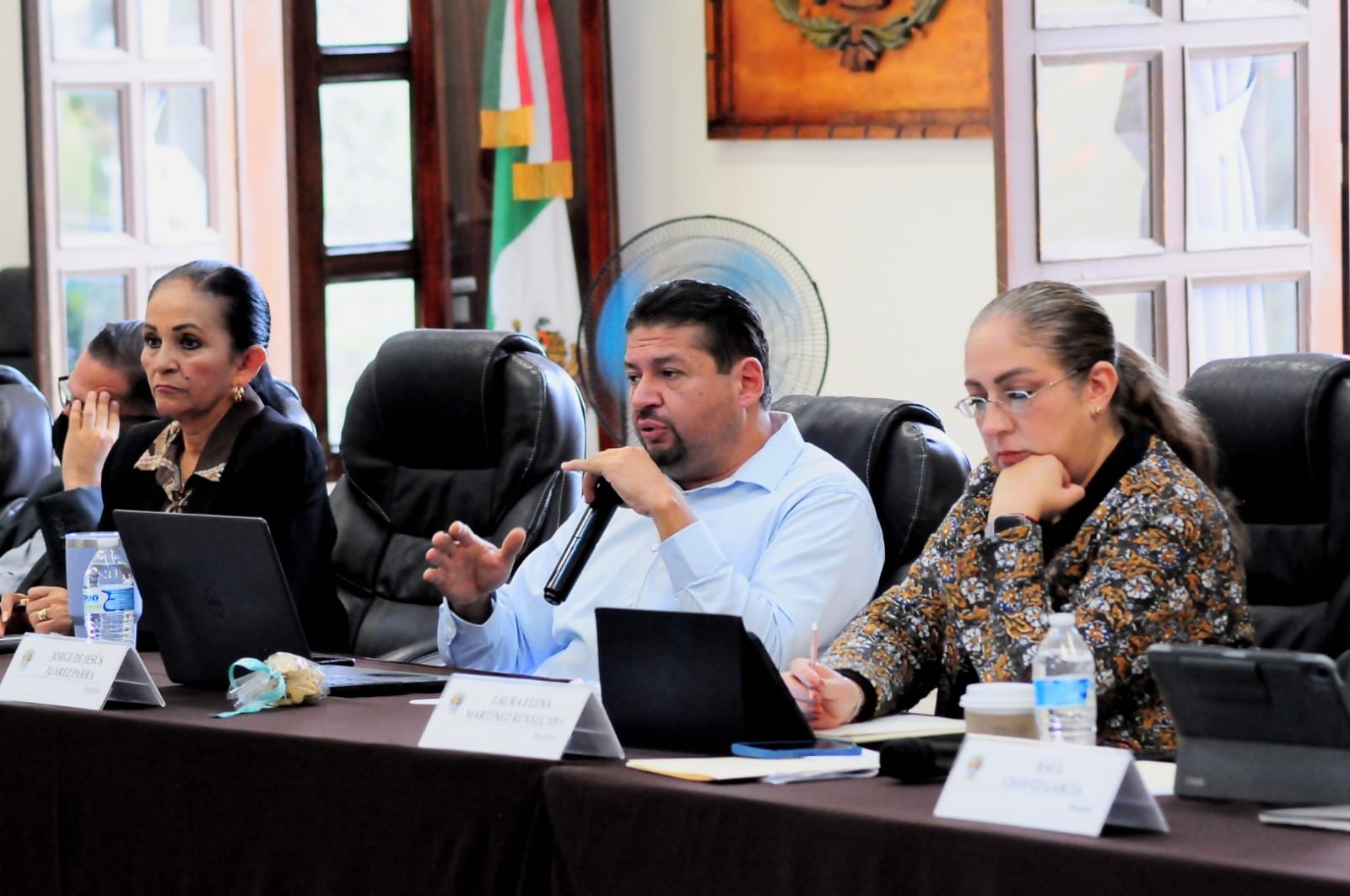 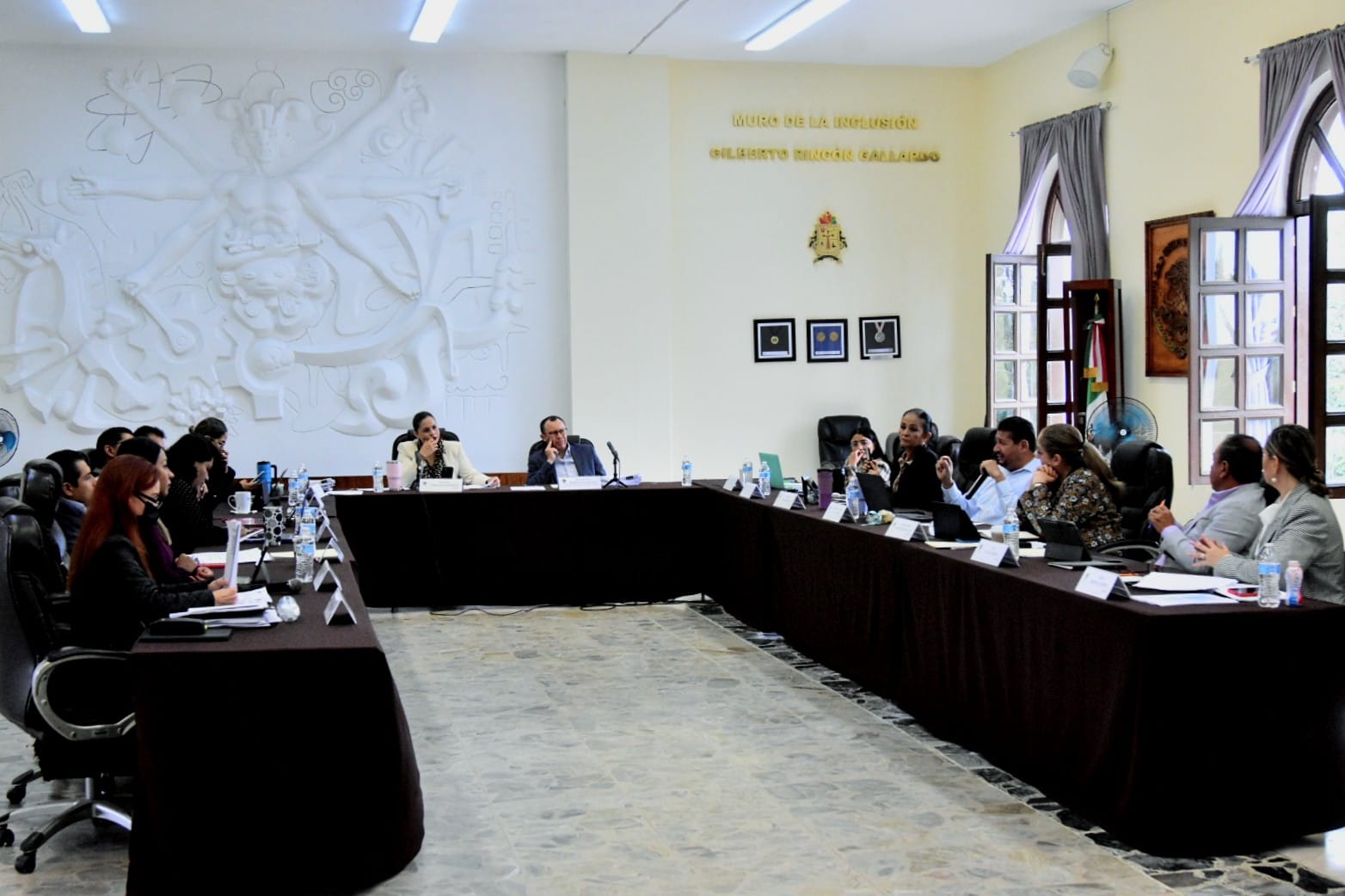 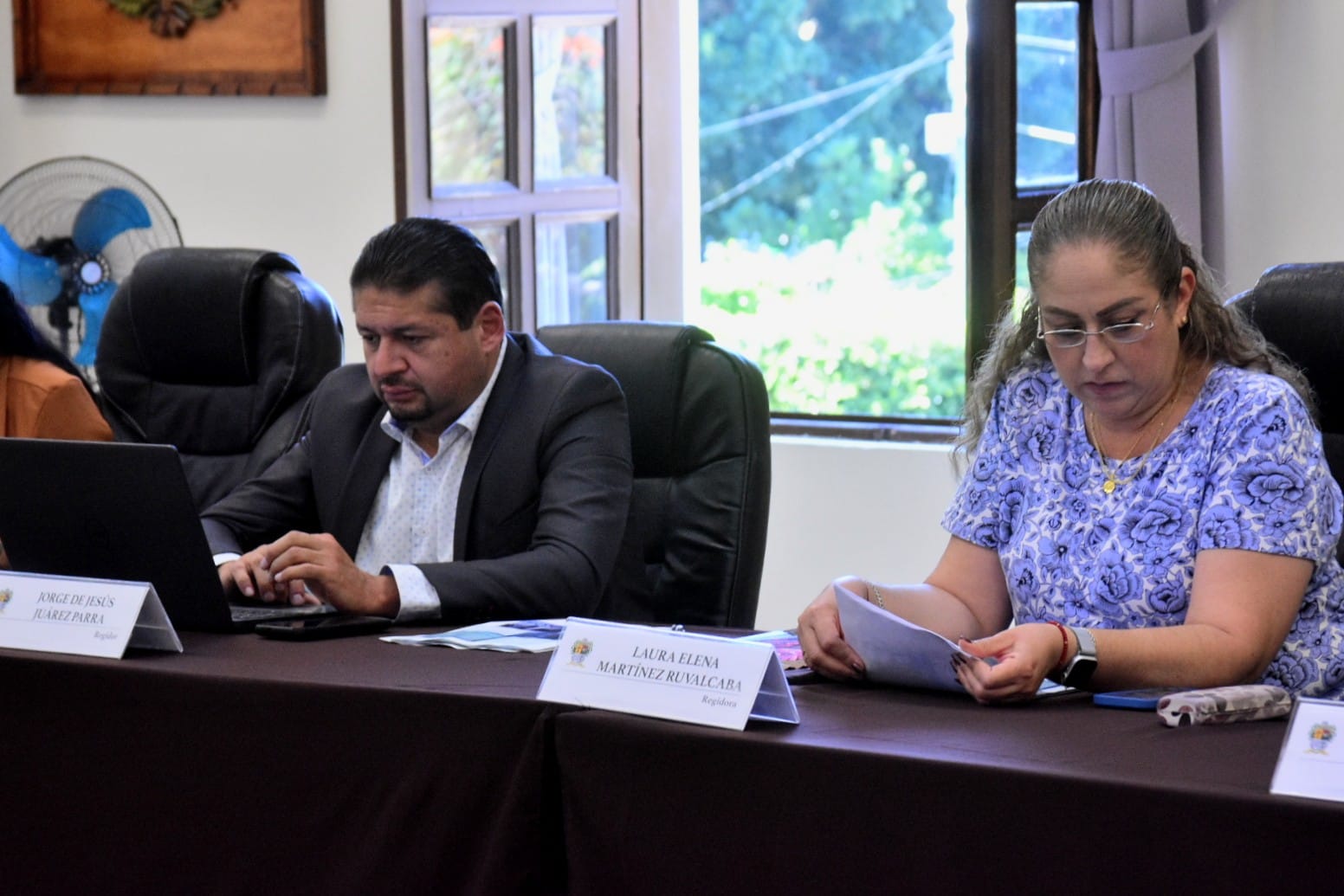 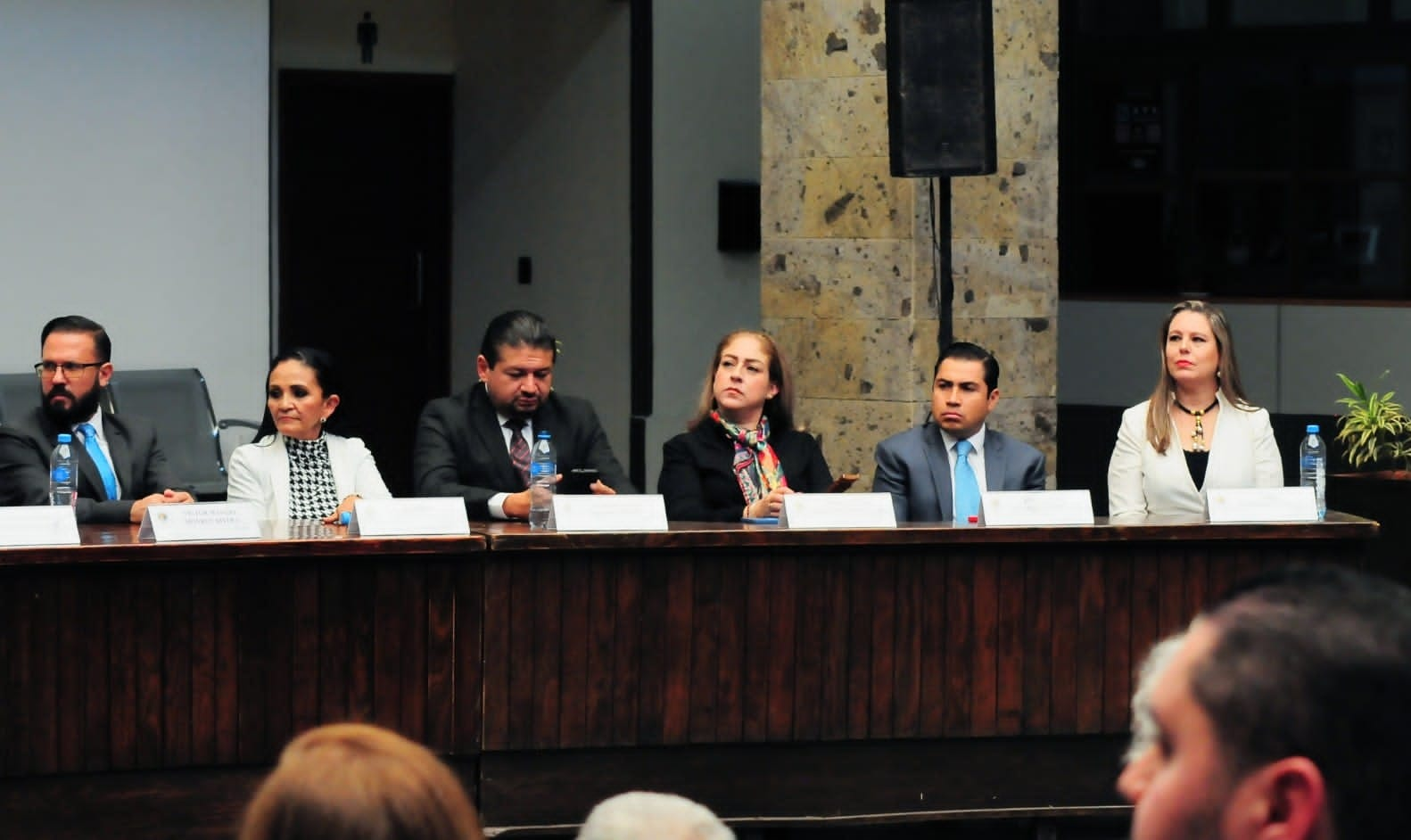 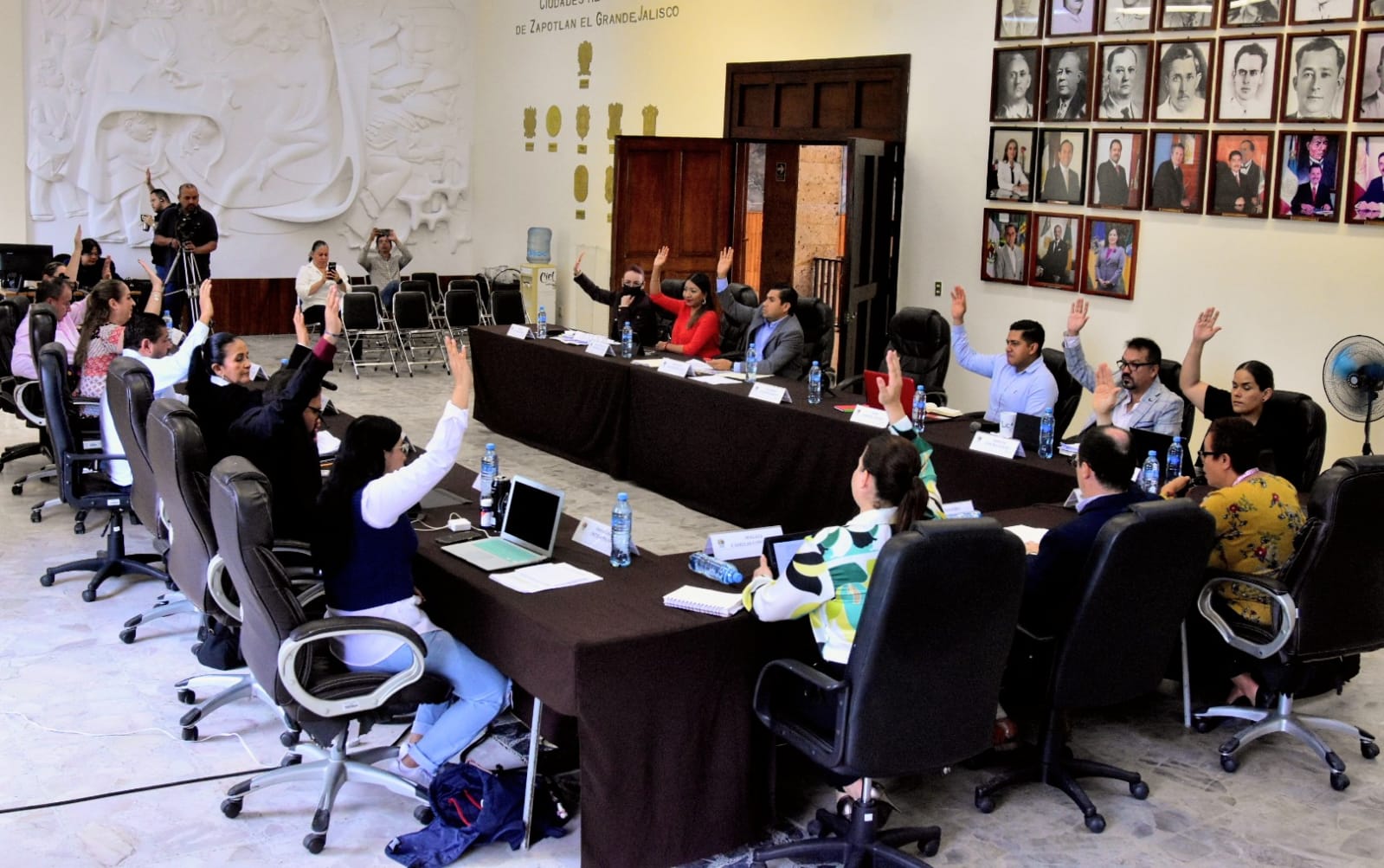 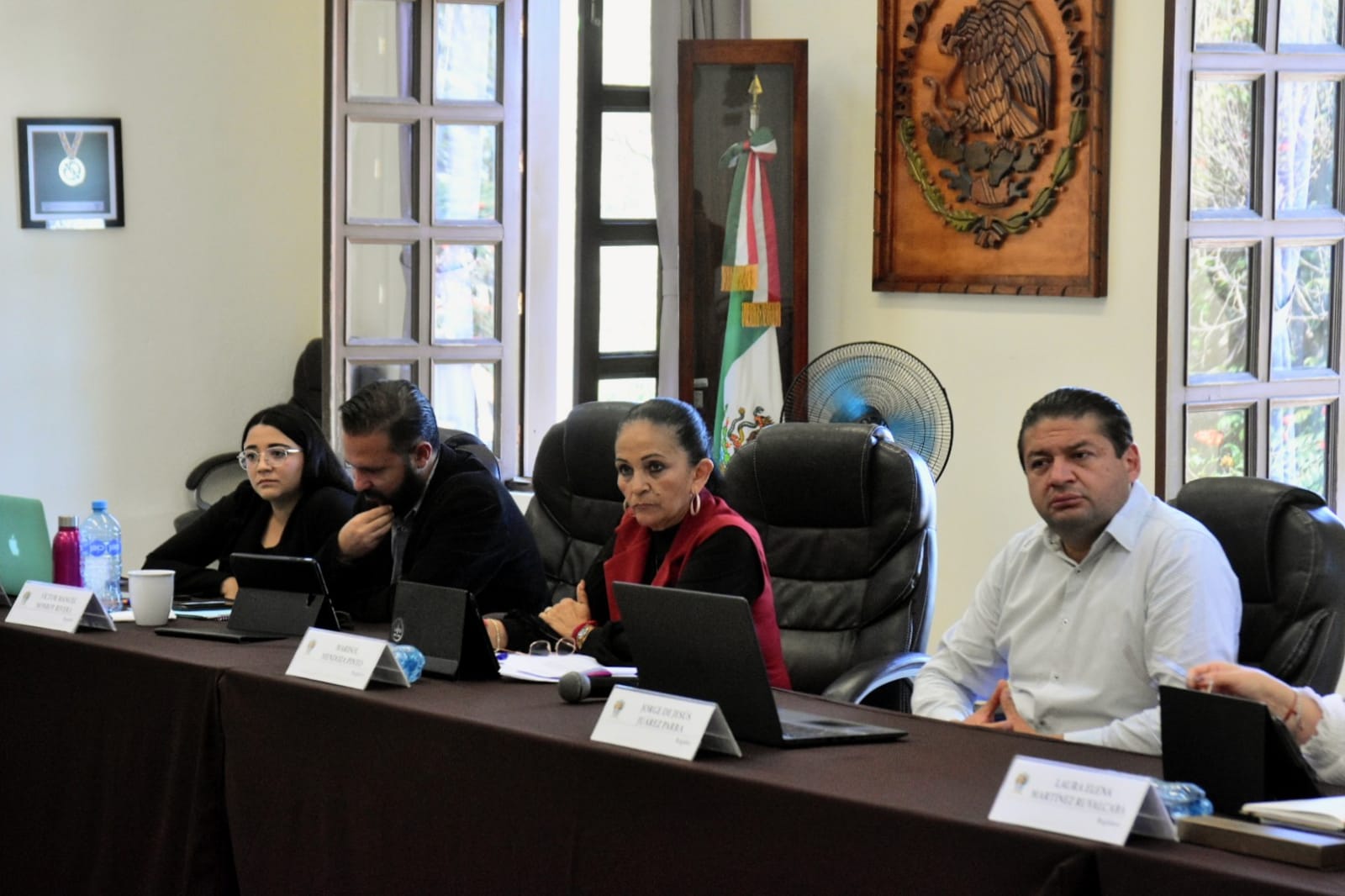 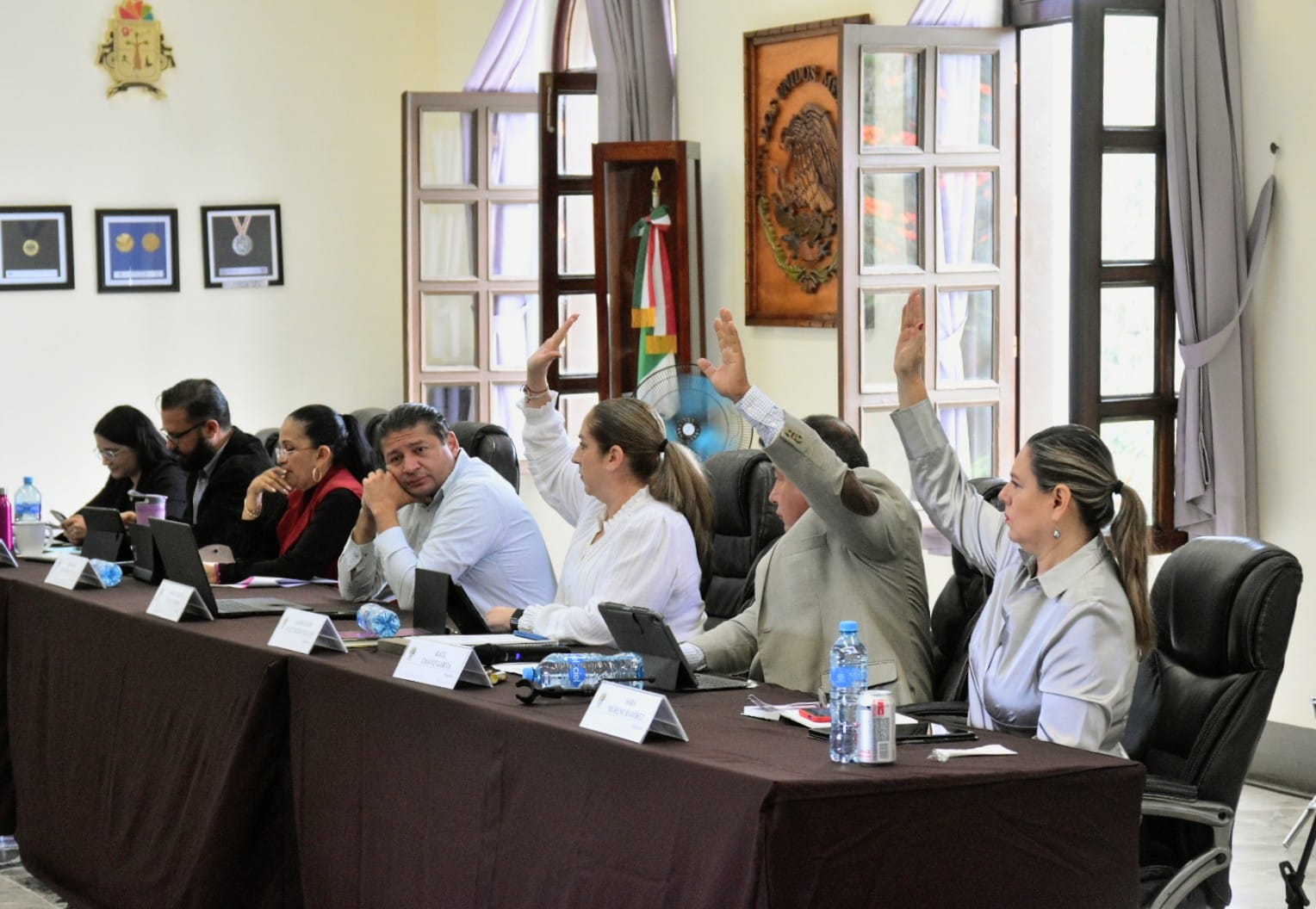 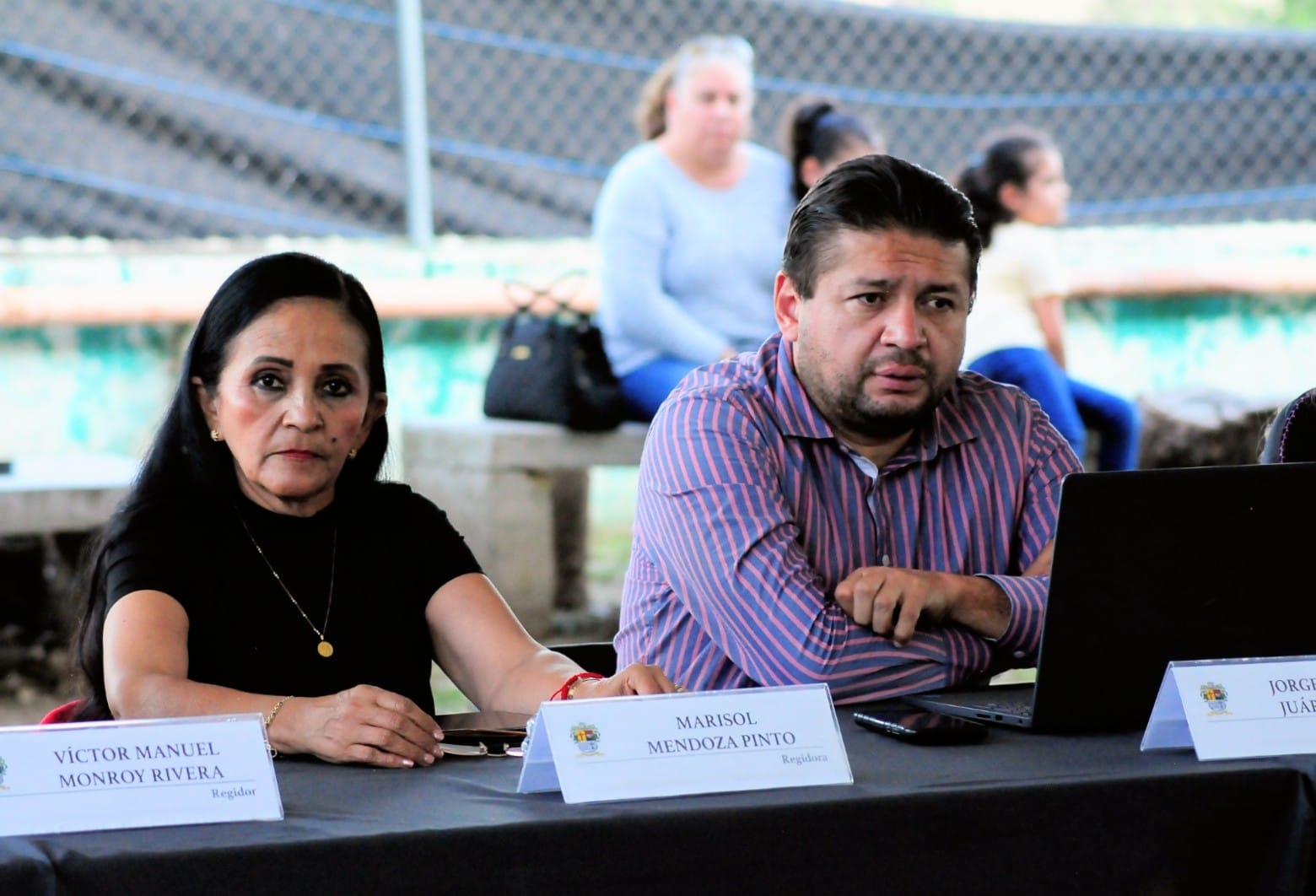 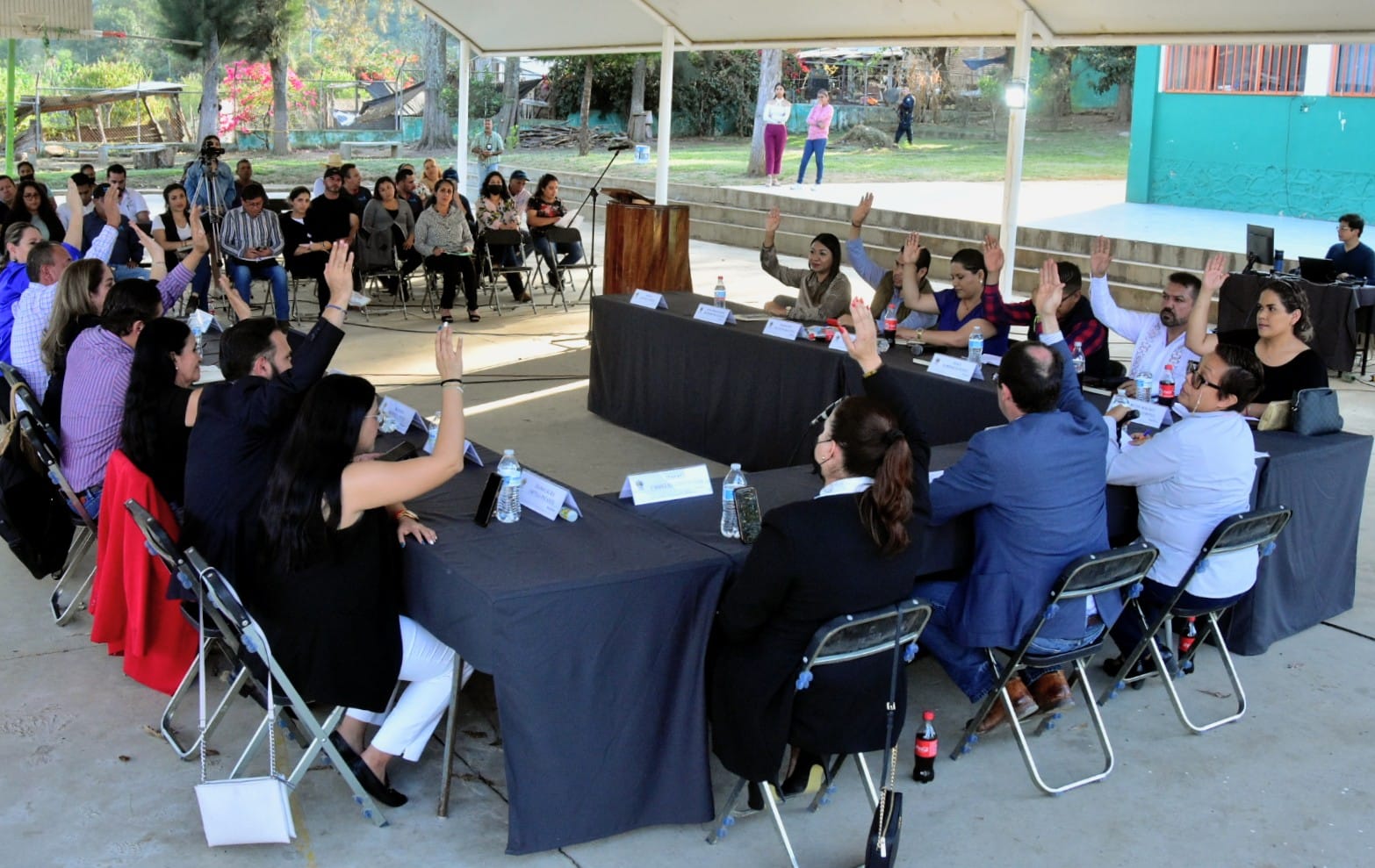 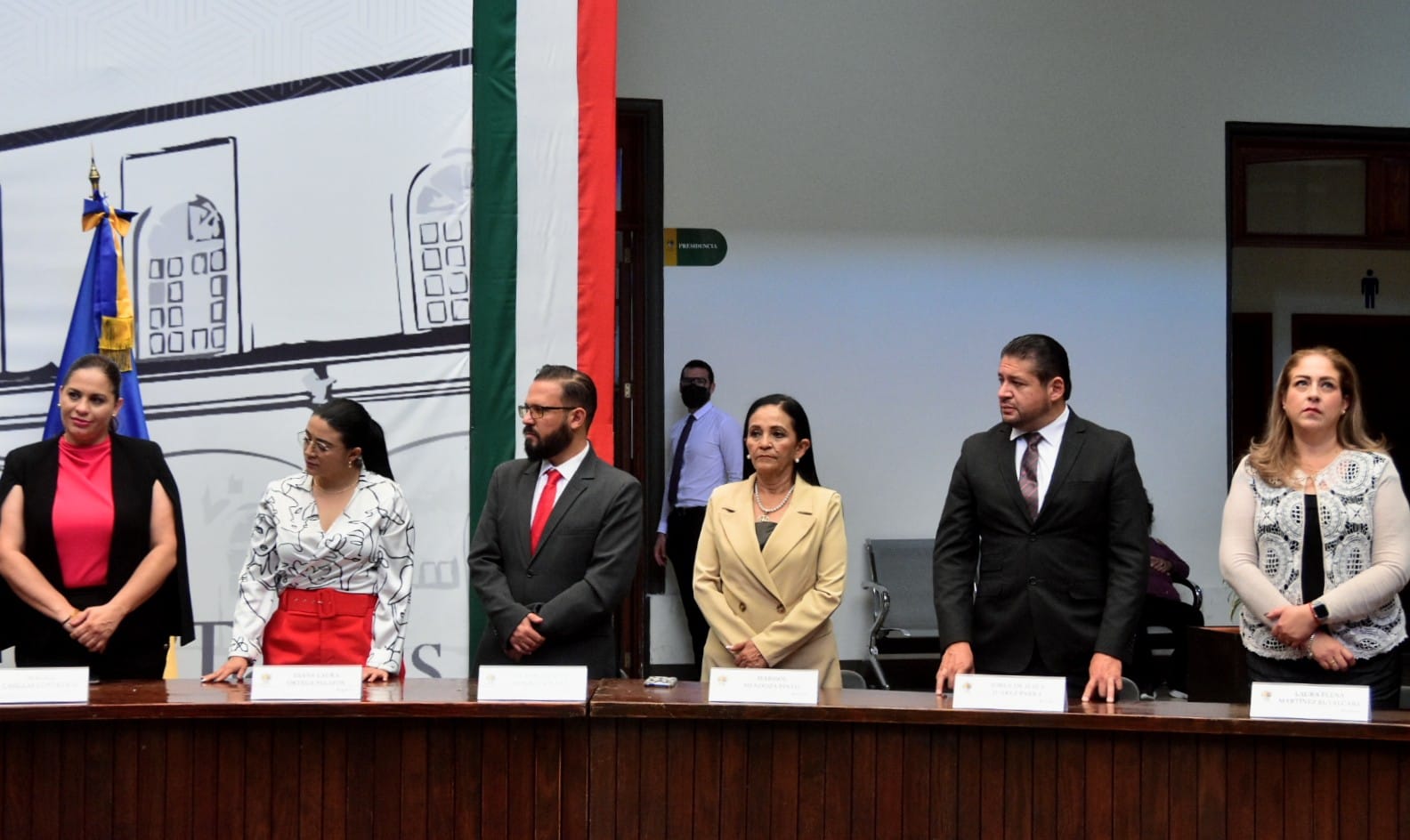 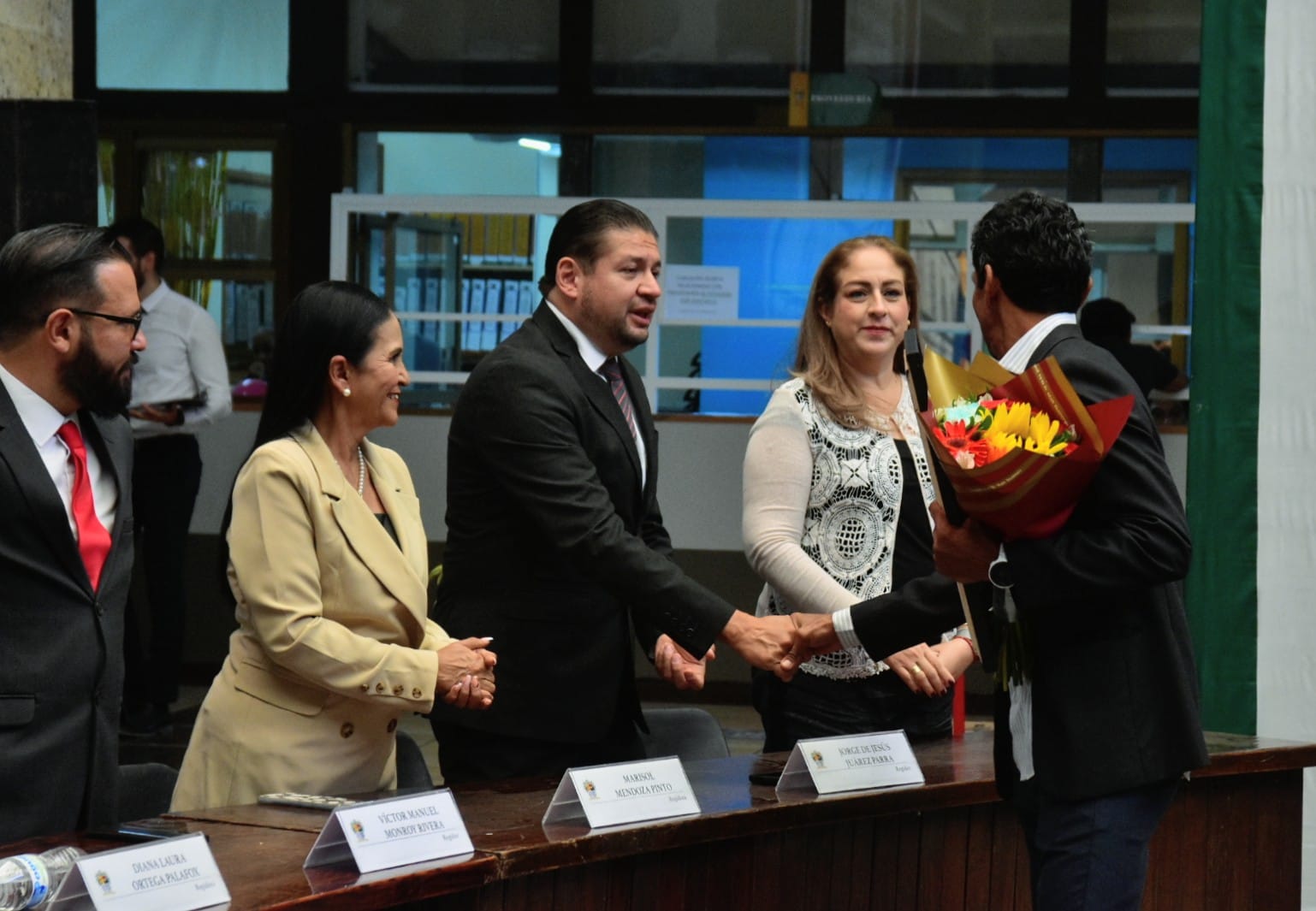 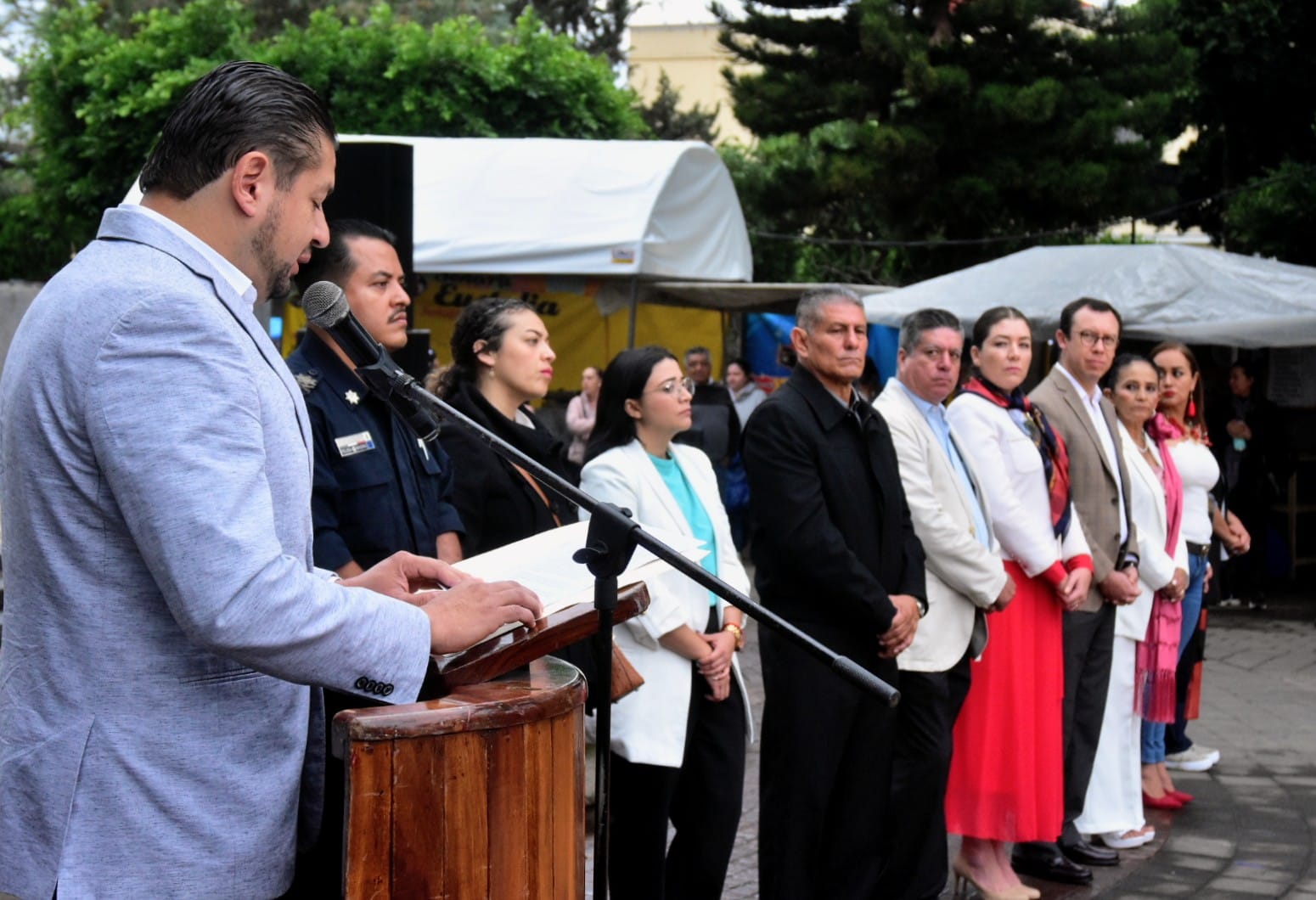 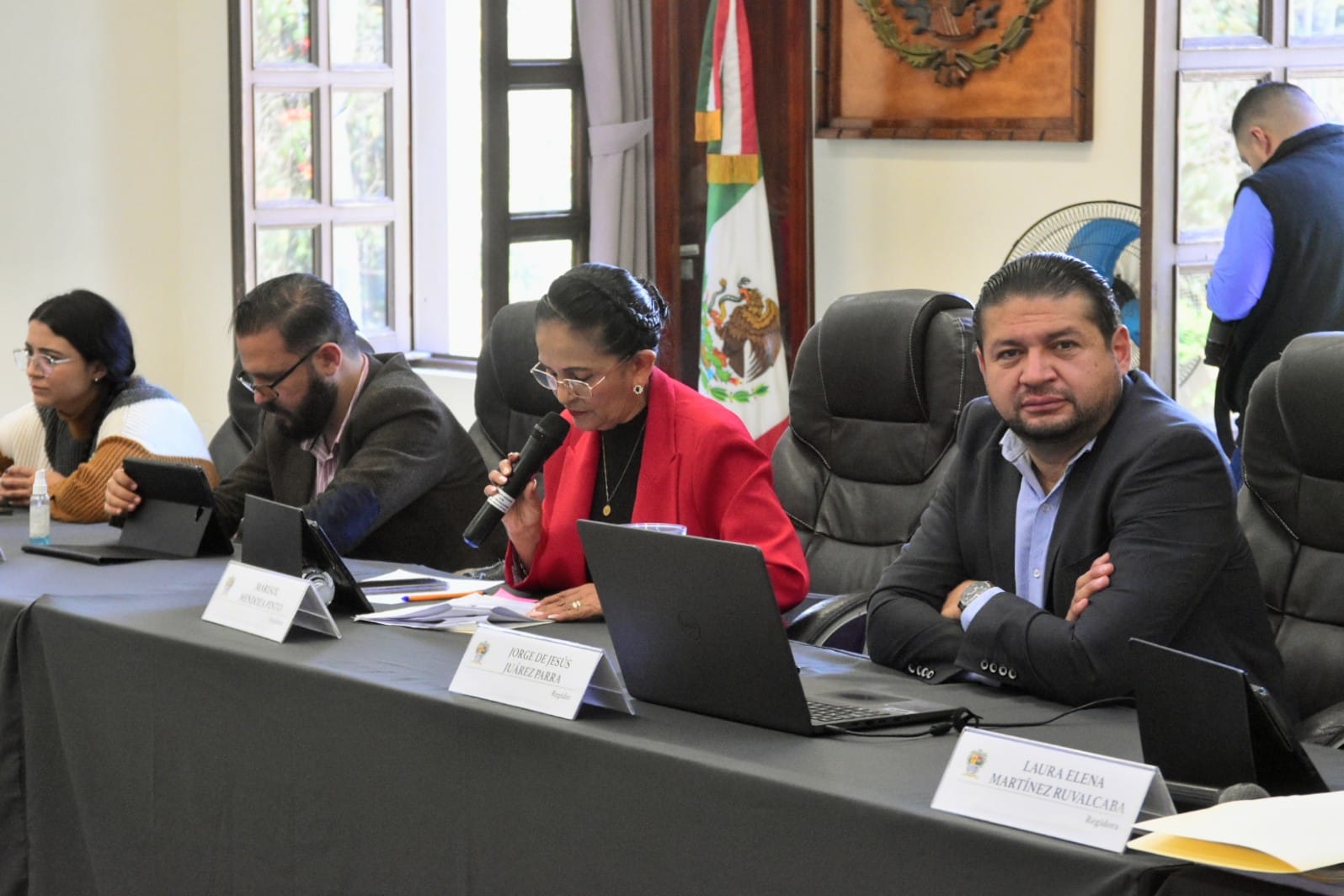 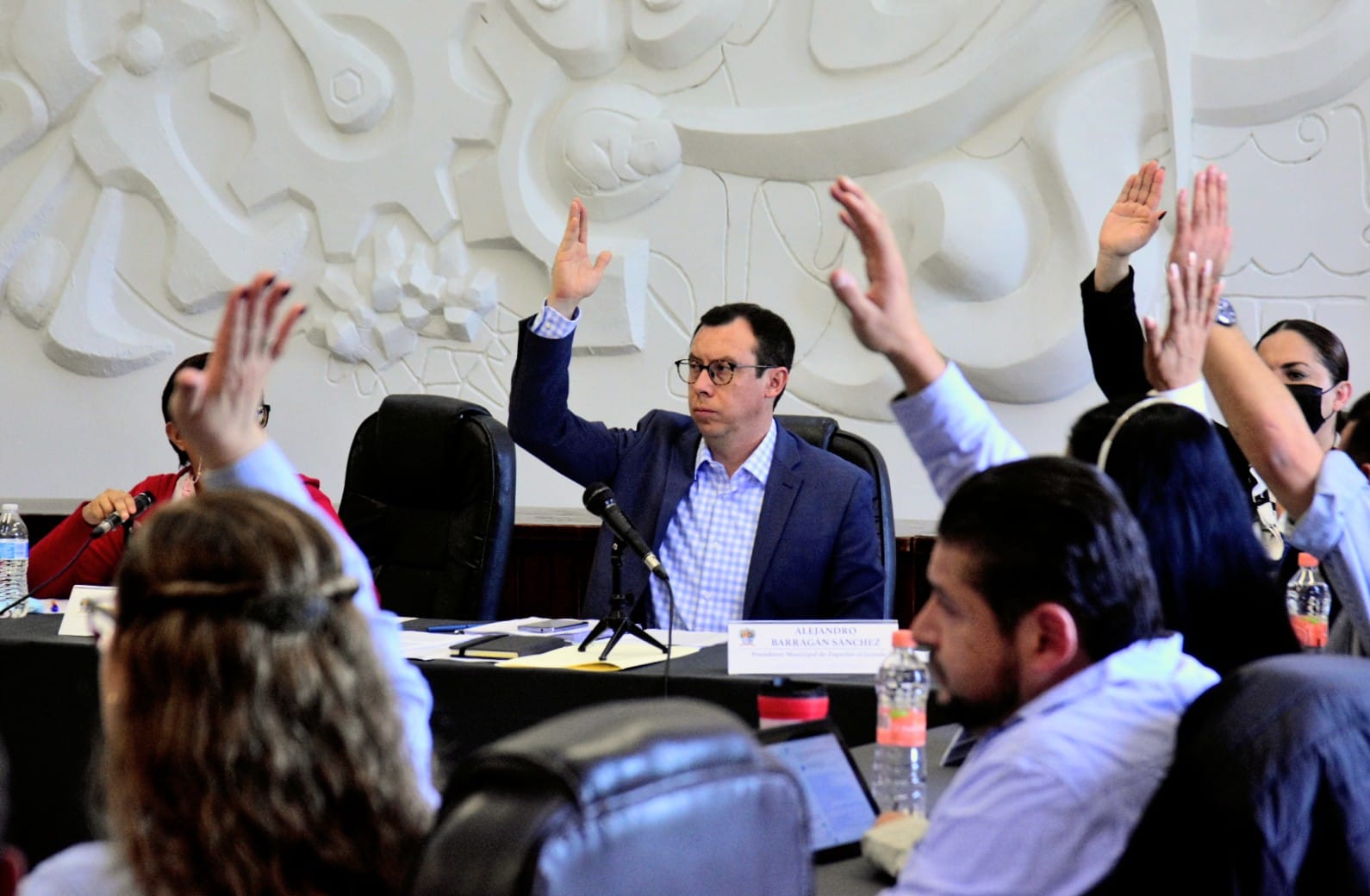 A T E N T A M E N T E“2023, AÑO DEL 140 ANIVERSARIO DEL NATALICIO DE JOSÉ CLEMENTE OROZCO”.Cd. Guzmán Municipio de Zapotlán el Grande, Jalisco. A 05 de Enero de 2023. C. JORGE DE JESÚS JUÁREZ PARRA.Regidor del Honorable Ayuntamiento Constitucional de Zapotlán el Grande, Jalisco.  La presente hoja de firmas, forma parte integrante del Informe Trimestral del Regidor Jorge de Jesús Juárez Parra, Presidente de las Comisiones Edilicias Permanentes de Hacienda Pública y Patrimonio Municipal, Desarrollo Económico y Turismo y Administración Pública, de los meses de Octubre a Diciembre del año 2022. -  -  -  -  -  -  -  -  -  -  -  -  -  -  -  -  -  -  -  -  -  -  -  -  -  -  -  -  -  -  -  -  -CONSTE.- JJJP/mgpa. FechaNo. de sesiónLugarHora03 de Octubre de 2022Ordinaria No. 20Sala del Pleno del Ayuntamiento10:0017 de Octubre de 2022Ordinaria No. 21Sala del Pleno del Ayuntamiento09:3025 de Octubre de 2022Ordinaria No. 22Sala de Regidores 10:0009 de Noviembre de 2022Ordinaria No. 23Escuela Primaria Manuel Ávila Camacho 16:3022 de Noviembre de 2022Ordinaria No. 24Sala del Pleno del Ayuntamiento 10:0006 de Diciembre de 2022Ordinaria No. 25Sala del Pleno Ayuntamiento14:0023 de Diciembre de 2022Ordinaria No. 26Sala del Pleno AyuntamientoAl término de la Extraordinaria No. 41FechaNo. de sesiónLugarHora10 de Octubre de 2022Extraordinaria No. 31Sala del Pleno del Ayuntamiento13:0025 de Octubre de 2022Extraordinaria No. 32Sala del Pleno del AyuntamientoAl Término de la sesión ordinaria No. 2204 de Noviembre de 2022Extraordinaria No. 33Sala del Pleno del Ayuntamiento21:0010 de Noviembre de 2022Extraordinaria No. 34Sala del Pleno del Ayuntamiento21:30 15 de Noviembre de 2022Extraordinaria No. 35Sala del Pleno del Ayuntamiento13:0024 de Noviembre de 2022Extraordinaria No. 36Sala del Pleno del Ayuntamiento21:3001 de Diciembre de 2022Extraordinaria No. 37Sala del Pleno del Ayuntamiento13:0008 de Diciembre de 2022Extraordinaria No. 38Sala del Pleno del Ayuntamiento13:3016 de Diciembre de 2022Extraordinaria No. 39Sala del Pleno del Ayuntamiento09:0019 de Diciembre de 2022Extraordinaria No. 40Sala del Pleno del Ayuntamiento12:0023 de Diciembre de 2022Extraordinaria No. 41Sala del Pleno del Ayuntamiento15:00FechaNo. de sesiónLugarHora13 de Octubre de 2022Solemne No. 19Patio de Presidencia 13:0018 de Noviembre de 2022Solemne No. 20Patio de Presidencia 10:0020 de Diciembre de 2022Solemne No. 21Patio de Presidencia 10:00FechaNo. de sesiónLugarHora08 de Noviembre de 2022Sesión de Cabildo AbiertoDelegación de Atequizayan Municipio de Zapotlán el Grande, Jalisco. 16:30FechaNo. de sesiónLugarHora07 de Octubre de 2022Sesión Ordinaria No. 4. Designación de Suplente de la Comisión Tarifaria. Sala de Estacionómetros 09:0015 de Diciembre de 2022Sesión Ordinaria No. 5. Presentación del Plan de Trabajo. Sala María Elena Larios13:00FechaNo. de sesiónLugarHora18 de Octubre de 2022Sesión Ordinaria No. 5.Sala María Elena Larios Gonzáles11:3018 de Noviembre de 2022Sesión Ordinaria No. 6. Sala María Elena Larios Gonzáles 09:0018 de Diciembre de 2022Sesión Ordinaria No. 7 presentación de Plan de Trabajo. Sala María  Elena Larios Gonzáles 12:00FechaNo. de sesiónLugarHora04 de Noviembre de 2022Quinta Sesión OrdinariaSala de Sindicatura10:0008 de Noviembre de 2022Continuación Quinta Sesión Ordinaria.Sala de Sindicatura 05:0009 de Noviembre de 2022 Continuación Quinta Sesión Ordinaria.Sala de Sindicatura 09:0014 de Noviembre de 2022Continuación Quinta Sesión Ordinaria. Sala de Sindicatura8:0016 de Noviembre de 2022Sesión Ordinaria No. 3 de la Comisión de Desarrollo Humano, Salud Pública e Higiene y Combate a las Adicciones/Reglamentos y Gobernación como Coadyuvante.Sala de Regidores11:0017 de Noviembre de 2022Continuación de la Quinta Sesión Ordinaria. Sala de Sindicatura 12:0023 de Noviembre de 2022Continuación de la Quinta Sesión Ordinaria. Sala de Sindicatura12:0016 de Diciembre de 2022Sesión Extraordinaria No. 4Sala de Sindicatura12:0021 de Diciembre de 2022Sesión Ordinaria No. 13 de la Comisión Edilicia Permanente de Cultura, Educación y Festividades Cívicas./Reglamentos y Gobernación como coadyuvante. Sala de Síndicatura 10:00FechaLugarCelebración20 de Octubre de 2022Sesión de la Comisión Edilicia Permanente de Deportes, Recreación y Atención a la JuventudSala Juna S. Vizcaíno 11:0008 de Noviembre de 2022Sesión del Comité de Obra Pública del Gobierno MunicipalCoordinación General de Gestión de la Ciudad 12:0016 de Noviembre de 2022Sesión de la Comisión Edilicia Permanente de Desarrollo Humano e Higiene.Sala Juan S Vizcaíno 11:0016 de Diciembre de 2022Sesión de la Comisión Edilicia Permanente de Justicia Sala de Sindicatura 12:30PRESIDENTE.VOCALES.C. JORGE DE JESÚS JUÁREZ PARRA.C. LAURA ELENA MARTINEZ RUVALCABA.C. TANIA MAGDALENA BERNARDINO JUÁREZ. C. MAGALI CASILLAS CONTRERAS.C. DIANA LAURA ORTEGA PALAFOX. FechaNo. de sesiónLugarHora04 de Octubre de 202Ordinaria No. 18Sala de Sindicatura11:2618 de Octubre de 2022Ordinaria No. 19Sala Juan S. Vizcaíno11:30 28 de Octubre de 2022Ordinaria No. 20Sala de Estacionómetros 10:0014 de Noviembre de 2022Ordinaria No. 21Sala de Sindicatura17:0018 de Noviembre de 2022Ordinaria No. 22Sala de Sindicatura14:3007 de Diciembre de 2022Ordinaria No. 23Sala Juan S. Vizcaíno09:0007, 08, 09 y 14 de Diciembre de 2022Ordinaria No. 24Sala Juan S. Vizcaíno09:00FechaNo. de sesiónLugarHora07 de Octubre de 2022Extraordinaria No. 5Sala de Sindicatura14:3015 de Diciembre de 2022Extraordinaria No. 6Sala María Elena Larios 14:00PRESIDENTE VOCALESC. JORGE DE JESÚS JUÁREZ PARRA.C. ALEJANDRO BARRAGÁN SÁNCHEZ.C. SARA MORENO RAMÍREZ.PRESIDENTE VOCALESC. JORGE DE JESÚS JUÁREZ PARRA.C. MONICA REYNOSO ROMERO.C. ALEJANDRO BARRAGAN SÁNCHEZ.FechaNo. de sesiónLugarHora31 de Octubre de 2022Sexta Sesión Ordinaria Informe Anual de Actividades del Organismo. Salón del Balcón16:0010 de Noviembre de 2022Octava Sesión OrdinariaSala Museográfica José Clemente Orozco. 11:0025 de noviembre de 2022Primera Sesión Extraordinaria Sala Museográfica José Clemente Orozco. 13:0012 de Diciembre de 2022Novena Sesión Ordinaria Sala Juan S. Vizcaíno. 12:00FechaNo. de sesiónLugarHora05 de Octubre de 2022Sesión Ordinaria Sala María Elena Larios Gonzáles 11:3014 de Octubre de 2022Sesión OrdinariaSala María Elena Larios Gonzáles10:3019 de Octubre de 2022Sesión OrdinariaSala María Elena Larios Gonzáles13:0007 de Noviembre de 2022Sesión OrdinariaSala María Elena Larios Gonzáles  10:3008 de Noviembre de 2022Sesión OrdinariaSala María Elena Larios Gonzáles  11:3011 de Noviembre de 2022Sesión OrdinariaSala Mará Elena Larios Gonzáles11:0015 de Noviembre de 2022Sesión ExtraordinariaSala María Elena Larios Gonzáles 14:3012 de Diciembre de 2022Sesión Ordinaria Sala María Elena Larios Gonzáles12:3019 de Diciembre de 2022Sesión Ordinaria Sala María Elena Larios Gonzáles 10:0029 de Diciembre de 2022Sesión Ordinaria Sala Mará Elena Larios Gonzáles11:30FechaLugarMotivo15 de Octubre de 2022Plaza Zapotlán Invitación a la develación de la placa por el 30 aniversario de Plaza Zapotlán. 19 de Octubre de 2022Sala Museográfica José Clemente Orozco Invitación a la toma de protesta de nuevos integrantes de la COMUR.18 de Noviembre de 2022Jardín del RicoInvitación a la Inauguración de la Novena Edición del Festival Nacional de la Tostada.	06 de Diciembre de 2022Sala de EstacionometrosConvocatoria a la Segunda Sesión Ordinaria del año 2022. Presentación del presupuesto de Ingresos y Egresos para el Ejercicio Fiscal 2023. 06 de Diciembre de 2022Coordinación General de Gestión de la CiudadConvocatoria a la Sexta Sesión Ordinaria del Comité  Municipal de Directores Responsables, Corresponsables y peritos en Supervisión Municipal de Zapotlán el Grande, Jalisco. FechaMotivo LugarHora20 de Noviembre de 2022Acto Cívico del 112 Aniversario de la Revolución Mexicana.Hemiciclo a Juárez. Jardín Principal.08:00FechaMotivoLugarHora04 de Octubre de 2022Mesa de trabajo para la modificación del Reglamento Orgánico.Sala María Elena Larios Gonzáles 08:3004 de Octubre de 2022Invitado al Presídium a la Ceremonia de Entrega del “Distintivo C”, calidad en atención al Turismo.Patio Central de Presidencia 10:0004 de Octubre de 2022Reunión con Regidores temas asesores y próxima sesión ordinaria y tarifas SAPAZASala de Regidores12:3004 de Octubre de 2022Revisión del orden del día de la Décima Octava Sesión Ordinaria de la Comisión Edilicia Permanente de Hacienda Pública y Patrimonio MunicipalSala de Regidores13:3005 de Octubre de 2022Reunión con Integrantes del Consejo de Desarrollo Económico, temas para la próxima reunión ordinaria de concejoCoordinación General de Desarrollo Económico08:3005 de Octubre de 2022Reunión con la Encargada de la Hacienda Municipal, revisión del tabulador de sueldos y salarios Hacienda Municipal13:0005 de Octubre de 2022Revisión de dictámenes respecto de los trabajadores de Estacionómetros y su incorporación al Seguro Social para la próxima sesión ordinaria a celebrarse el día 17 de octubre de 2022.Sala de Regidores 14:0006 de Octubre de 2022Mesa de Trabajo para la modificación del Reglamento OrgánicoSala de Sindicatura09:0006 de Octubre de 2022Reunión con el Presidente, Síndico y quejoso en el amparo 1461/2020-III respecto a la recepción  de áreas de donación Sala de Presidencia 12:0006 de Octubre de 2022Convocatoria para la Quinta Sesión Extraordinaria de la Comisión Edilicia d Hacienda Pública y Patrimonio Municipal Sala de Regidores14:0007 de Octubre de 2022Realización de estudio del dictamen respecto de la sentencia definitiva dictada en el amparo 1461/ 2020-III Sala de Regidores 09:0010 de Octubre de 2022Revisión y suscripción de dictámenes respecto de los trabajadores de Estacionómetros, incremento ala subsidio del DIF y recepción de áreas de donación en el juicio de amparo 1461/ 2020-III para la próxima sesión ordinaria de Ayuntamiento Sala de Regidores 09:0010 de Octubre de 2022Reunión con los Regidores sobre proyectos de dictámenes de comisiones para la próxima sesión ordinaria de AyuntamientoSala de Regidores 10:0011 de Octubre de 2022Atención a ciudadano, solicitud de descuento del impuesto  predial Sala de Regidores09:0011 de Octubre de 2022Estudio y proyecto de arrendamiento de publicidad en los puentes peatonales propiedad del Municipio de Zapotlán el Grande, JaliscoSala de Regidores09:3013 de Octubre de 2022Mesa de Trabajo para la modificación del Reglamento OrgánicoSala de Sindicatura09:0013 de Octubre de 2022Convocatoria de la Comisión Edilicia Permanente de Hacienda Pública y Patrimonio Municipal, respecto del orden del día Obra Público con SAPAZA. Y solicitud de condonación con IPEJALSala de Regidores11:0013 de Octubre de 2022Reunión de Trabajo con el Concejo de Desarrollo EconómicoTerraza camino a la laguna km. 3.514:0014 de Octubre de 2022Mesa de trabajo sobre la propuesta del tabulador de sueldos y salarios Sala de Hacienda Pública 12:3018 de Octubre de 2022Reunión sobre presentación de techos presupuestarios 2023Sala de Presidencia09:0019 de Octubre de 2022Atención Ciudadana Sala de Regidores 09:0019 de Octubre de 2022Convocatoria a la Comisión Edilicia Permanente de Hacienda Pública y Patrimonio Municipal a la vigésima sesión del día 26 de Octubre de 2022Sala de Regidores 09:3019 de Octubre de 2022Revisión de muebles propiedad municipal para dictaminarían de baja definitiva por medio de la Comisión Edilicia de Hacienda PúblicaOficina de Patrimonio 10:0020 de Octubre de 2022Reunión con la Controladora Municipal, respecto del Comité de Ética, para conformaciónOficina de Contraloría09:0021 de Octubre de 2022Reunión con el Presidente y Directora de la Cámara de Comercio de Cd. Guzmán con el tema del pago del SIEMOficina de la Cámara de Comercio09:0021 de Octubre de 2022Capacitación: Asistencia a curso “Elaboración de proyectos de presupuesto de Egresos”. Por la Auditoría Superior del EstadoSala Juan S. Vizcaíno 10:0021 de Octubre de 2022Reunión en Sala de RegidoresSala de Regidores14:0024 de Octubre de 2022Revisión de pendientes de temas de la Comisión de Hacienda Pública y Patrimonio MunicipalSala de Regidores09:0024 de Octubre de 2022Asistencia al Primer Informe de la Diputada Claudia Salas, Presidenta de la Comisión de Hacienda del Congreso del Estado Parque Chopin en la Avenida de los Maestros esquina Paseo Alcalde en Guadalajara, Jalisco06:0026 de Octubre de 2022Revisión de solicitudes de otorgamiento de pensión de trabajadores del AyuntamientoSala de Regidores09:0027 de Octubre de 2022Revisión de  los documentos necesarios convocatoria y reglas de operación para el dictamen de "Techo Digno" ,"Retiro Voluntario" y baja y destino final de 62 bienes muebles propiedad del Municipio de Zapotlán el Grande, Jalisco  que se presentaron para su desahogo en la sesión de la Comisión Edilicia Permanente de Hacienda Pública y Patrimonio Municipal que se desahogó el día 28 de Octubre de 2022 y que se desahogarán en la próxima sesión  de Ayuntamiento a celebrarse el día 04 de Noviembre de 2022.Sala de Regidores09.0027 de Octubre de 2022Revisión de documentos relativos a los arrendamientos de los puentes peatonales, para la próxima sesión de la Comisión de Administración PúblicaSala de Regidores14:3028 de Octubre de 2022Revisión de convocatoria y orden del día para la celebración de la Vigésima Sesión Ordinaria de la Comisión Edilicia Permanente de Hacienda Pública y Patrimonio Municipal.Sala de Regidores 09:0031 de Octubre de 2022Revisión de Propuesta de Programas Sociales para el año 2023, con el Coordinador General de Construcción de Comunidad y Regidor de Participación Ciudadana,  Asesora Laura Gómez.Sala de Eventos “El Balcón”09:0031 de Octubre de 2022Propuesta del Capítulo 1000 para el presupuesto de Egresos del 2023.Sala de Presidencia10:3031 de Octubre de 2022Revisión y elaboración de convocatoria y reglas de operación del programa "Techo Digno" para el dictamen correspondiente de la Comisión Edilicia de Hacienda Pública y Patrimonio Municipal.Sala de Regidores13:0031 de Octubre de 2022Informe anual de Actividades ante el Consejo de Administración del Organismo Público Descentralizado SAPAZA del Municipio de Zapotlán el Grande, Jalisco, por el Director del Organismo Arquitecto Víctor Hugo Ochoa Neira.Salón de Eventos de “El Balcón”16:0001 de Noviembre de 2022Revisión y elaboración de Convocatoria y Reglas de Operación del Programa "Retiro Voluntario" para la elaboración de iniciativa de decreto el que se desahogara en la próxima sesión extraordinaria de Ayuntamiento número 32 a celebrarse el día 04 de Noviembre del presente año.Sala de Regidores09:0003 de Noviembre de 2022Revisión de diversos temas con los Regidores del PT respecto de las iniciativas de hijo ilustre, padrón madres Jefas de Familia, permisos de mujeres víctimas de violencia de género y techo digno.Sala de Regidores 09:0003 de Noviembre de 2022Reunión Previa con los Regidores de la bancada del PT respecto de las iniciativas que se desahogarán en la próxima sesión Extraordinaria de Ayuntamiento número 33 a celebrarse el día 04 de Noviembre del presente año.Sala de Regidores 08:0004 de Noviembre de 2022Propuesta del Capítulo 1000 para el presupuesto de Egresos del 2023Sala de Presidencia 08:3004 de Noviembre de 2022Reunión con la Coordinadora General de Gestión de la CiudadSala de Regidores.15:3006 de Noviembre de 2022Informe Legislativo de la Diputada Luz Adriana Candelario Diputada Federal.Foro Luis Guzmán. Centro Histórico. Cd. Guzmán. 12:0007 de Noviembre de 2022Propuesta del Capítulo 1000 para el presupuesto de Egresos del 2023.Hacienda Municipal08:3007 de Noviembre de 2022Revisión y Entrega de informes mensual, trimestral a transparencia.Sala de Regidores08:0007 de Noviembre de 2022Reunión de la Comisión de Escalafón.Sala de Presidencia 10:0007 de Noviembre de 2022Cuarta Sesión Ordinaria del Gabinete Municipal para la Prevención Social de la Violencia y la Delincuencia de Zapotlán el Grande, Jalisco.Centro Cultural José Clemente Orozco.12:0008 de Noviembre de 2022Revisión y aprobación de las iniciativas de solicitud de aprobación de incremento a las cuotas de mantenimiento de los locales de Plaza Zapotlán, Creación de Manuales y procedimientos para la Constancia de Cumplimiento de Obligaciones y Dictamen de baja de 62 bienes muebles propiedad del Municipio de Zapotlán el Grande, Jalisco.Sala de Regidores 09:0009 de Noviembre de 2022Sesión de Ayuntamiento celebrada en la Delegación de Atequizayán, Jalisco. Cabildo Abierto.Delegación de Atequizayán 04.3010 de Noviembre de 2022Reunión respecto del Tabulador de Sueldos y Salarios para el Presupuesto 2023.Hacienda Municipal09:0010 de Noviembre de 2022Revisión, estudio y análisis de la procedencia de otorgamiento de 5 pensiones a Servidores Públicos.Sala de Regidores 13:0011 de Noviembre de 2022Reunión previa con el Consejo de Desarrollo Económico MunicipalCentro Universitario del Sur09:0011 de Noviembre de 2022Reunión respecto al tema del artículo 3B de la Ley de Coordinación FiscalHacienda Municipal14:3011 de Noviembre de 2022Asistencia en suplencia al Consejo Municipal de Giros RestringidosSala Juan S. Vizcaíno17:0014 de Noviembre de 2022Mesas de Trabajo en relación a la revisión de la Propuesto del Reglamento Orgánico.Sala de Sindicatura09:0014 de Noviembre de 2022Reunión respecto del tema del Presupuesto de Egresos de 2023Hacienda Municipal 12:0015 de Noviembre de 2022Revisión y autorización de 3 Dictámenes de otorgamiento de pensión a 3 Servidores Públicos y su entrega a la Secretaría General.Sala de Regidores 09:0015 de Noviembre de 2022Mesa de trabajo en relación al Reglamento OrgánicoSala de Sindicatura 11:0016 de Noviembre de 2022Reunión de trabajo con la propuesta del nuevo reglamento denominado Programa anual de Austeridad y Ahorro 2023.  Hacienda Municipal09:0016 de Noviembre de 2022Revisión y emisión de convocatoria para la celebración de la Vigésima Segunda Sesión Ordinaria de la Comisión Edilicia Permanente de Hacienda Pública y Patrimonio Municipal con el tema de incremento al subsidio al  DIF Municipal pago de retenciones del ISR.Sala de Regidores13:0017 de Noviembre de 2022Revisión y análisis de la propuesta del Presupuesto de Egresos para el Ejercicio Fiscal 2023, análisis del capito 1000.Hacienda Municipal09:0018 de Noviembre de 2022Continuación de la Comisión Edilicia Permanente de Derechos Humanos, Equidad de Género y Asuntos Indígenas.Patio Central de Presidencia 11:3018 de Noviembre de 2022Reunión Informativa de Mejora RegulatoriaJuan S. Vizcaíno12:3018 de Noviembre de 2022Revisión de los anexos y preparación de la Vigésima Sesión Ordinaria de la Comisión Edilicia Permanente de Hacienda Pública y Patrimonio MunicipalSala de Regidores 14:0018 de Noviembre de 2022Consejo de Obras Públicas "en suplencia del Presidente Municipal"Coordinación General de Gestión de la Ciudad 18:0022 de Noviembre de 2022Revisión de las Reglas de Operación relativas a la donación del terreno del  DIF MUNICIPALHacienda Municipal13:3023 de Noviembre de 2022Homenaje de Aniversario de José Clemente Orozco Flores, frente a su monumento en el Jardín PrincipalCentro Histórico.9:0023 de Noviembre de 2022Retroalimentación y análisis de la situación financiera del Municipio con la calificadora de riesgos MOODYSHacienda Municipal09:3024 de Noviembre de 2022Revisión y elaboración de información para la publicación en la página del Gobierno Municipal (Transparencia).Sala de Regidores09:0024 de Noviembre de 2022Revisión de los manuales y programas respecto del Reglamento de Austeridad y Ahorro, para aprobarse por el Pleno del Ayuntamiento con el Presupuesto de Egresos para el Ejercicio Fiscal 2023.Hacienda Municipal09:3025 de Noviembre de 2022Atención Ciudadana Sala de Regidores09:0025 de Noviembre de 2022Revisión y estudio del decreto de extinción de la OPD de la mujer, para la elaboración de dictámenesSala de Regidores09:3025 de Noviembre de 2022Reunión del Consejo de Administración del  SAPAZASala Museográfica José Clemente Orozco 13:0028 de Diciembre de 2022Revisión de la Propuesto del Proyecto de Presupuesto de Egresos para el Ejercicio Fiscal 2023, y su exposición de motivosSala de Presidencia 08:3028 de Noviembre de 2022Revisión de Dictamen para el pago de pensión de la viuda María de la Luz Silva Guzmán para la próxima sesión Extraordinaria de Ayuntamiento.Sala de Regidores 12:0028 de Noviembre de 2022Revisión de la Propuesto del Proyecto de Presupuesto de Egresos para el Ejercicio Fiscal 2023, y su exposición de motivosHacienda Municipal 13:0028 de Noviembre de 2022Elaboración del Presupuesto de Egresos del Ejercicio Fiscal 2023 para subir al Pleno de Ayuntamiento en la próxima Sesión Extraordinaria a celebrarse el día 01 de Diciembre de 2022.Hacienda Municipal18:3029 de Noviembre de 2022Elaboración del Presupuesto de Egresos del Ejercicio Fiscal 2023 para subir al Pleno de Ayuntamiento en la próxima Sesión Extraordinaria a celebrarse el día 01 de Diciembre de 2022Hacienda Municipal 08:3029 de Noviembre de 2022Asistencia a la Sesión del Comité de Obra Pública en suplencia del Presidente MunicipalCoordinación General de Gestión de la Ciudad 13:0030 de Noviembre de 2022Revisión de las iniciativas de presupuesto de egresos y  programas de manejo de fondos fijos revolventes, de Optimización de las Estructuras Orgánicas y Ocupaciones y de Austeridad y Ahorro, para exponer en la Sesión Extraordinaria de AyuntamientoSala de Regidores09:0001 de Diciembre de 2022Revisión de Laudos condenatorios para reinstalación de 2 trabajadores que afectan el presupuesto de egresos para el ejercicio fiscal 2023.Hacienda Municipal09:0001 de Diciembre de 2022Reunión previa con los Regidores de la bancada del PT.Sala de Regidores11:0002 de Diciembre de 2022Revisión y elaboración de Iniciativa de Acuerdo Económico que solicita autorización del Pleno del Ayuntamiento para la suscripción de contrato de comodato con FOJAL.Sala de Regidores 08:0002 de Diciembre de 2022Análisis de la propuesta de la habilitación de una sección aduanal en el Municipio en conjunto con el Coordinador General de Desarrollo Económico, Turístico y Agropecuario.Sala de Regidores11:0002 de Diciembre de 2022Revisión y análisis de las Reglas de Operación del predio donado al  DIF Municipal.Sala de Regidores 13:0005 de Diciembre de 2022Análisis de la propuesta de la habilitación de una sección aduanal en el Municipio en conjunto con el Coordinador General de Desarrollo Económico, Turístico y Agropecuario.Tesorería Municipal 09:0005 de Diciembre de 2022Revisión de diversos temas con la Secretario General.Secretaría General12:0006 de Diciembre de 2022Preparación de la presentación del Proyecto del Presupuesto de Egresos para el Ejercicio Fiscal 2023.Hacienda Municipal09:0006 de Diciembre de 2022Revisión del tema de espectaculares en los puentes peatonales propiedad del Municipio de Zapotlán el Grande, JaliscoPresidencia Municipal12:0008 de Diciembre de 2022Análisis del presupuesto de la coordinación de Construcción de Comunidad con los regidores de dicha comisión.Sala Juan S. Vizcaíno14:3009 de Diciembre de 2022Comité de Vigilancia del Fondo de Ahorro. Informe Anual y Solicitud de Anticipo de Fondo de Ahorro para el Ejercicio 2023.Sala María Elena Larios12:3009 de Diciembre de 2022Encendido de luces del árbol navideño. Invitación del DIF MunicipalCentro Histórico20:3012 de Diciembre de 2022Reunión de trabajo con la empresa  DIMA A.C. para propuesta de mejoramiento del recinto ferial, cúspide y anexosCoordinación General de Desarrollo Económico09:0013 de Diciembre de 2022Revisión  y elaboración de oficios para la sesión de la comisión de Hacienda Pública y patrimonio Municipal a celebrarse el día 14 de Diciembre de 2022Sala de Regidores 09:0013 de Diciembre de 2022Reunión con el tema del presupuesto de egresos del ejercicio fiscal 2023Sala de Presidencia11:3013 de Diciembre de 2022Revisión de documentos necesarios para la celebración de la Vigésima Cuarta Sesión Ordinaria de la Comisión Edilicia Permanente de Hacienda Pública y Patrimonio Municipal a celebrarse el día 14 de Diciembre de 2022.Sala de Regidores14:3014 de Diciembre de 2022Revisión y procedencia de 3 servidores públicos reinstalados que modifican el presupuesto de egresos para el ejercicio fiscal 2023, en su capítulo 1000Hacienda Municipal09:0014 de Diciembre de 2022Revisión de solicitud de incremento al subsidio otorgado al Organismo Público Descentralizado Sistema Integral de la Familia  DIF MunicipalHacienda Municipal13:0014 de Diciembre de 2022Reunión con el Presidente Municipal, respecto de la viabilidad y procedencia de la solicitud de incremento al subsidio al  DIF MunicipalSala de Presidencia 15:0015 de Diciembre de 2022Revisión y elaboración del Dictamen del Presupuesto de Egresos para el Ejercicio Fiscal 2023.Sala de Regidores09:0015 de Diciembre de 2022Revisión y Preparación de los documentos necesarios para la celebración de la Sexta Sesión Ordinaria de la Comisión Edilicia Permanente de Hacienda Pública y Patrimonio MunicipalSala de Regidores 11:0016 de Diciembre de 2022Revisión y cumplimiento de las obligaciones contenidas en los artículos 8 y 15 de la Ley de Transparencia y Acceso a la Información Pública, de la Comisión Edilicia Permanente de Desarrollo Económico y Turismo.   Sala de Regidores10:3016 de Diciembre de 2022Reunión de trabajo con los Regidores respecto de diversos dictámenes para la próxima sesión ordinaria de Ayuntamiento.Sala de Regidores 13:3019 de Diciembre de 2022Revisión y elaboración de las obligaciones contenidas en los artículos 8 y 15 de la Ley de Transparencia y Acceso a la Información Pública del Estado de Jalisco, de la Comisión Edilicia Permanente de Administración Pública de la Comisión Edilicia Permanente de Administración Pública, elaboración de justificantes de los meses de octubre y noviembre del presente año.Sala de Regidores13:0019 de Diciembre de 2022Inauguración del Tradicional Tianguis Navideño 2022Estacionamiento Norte del Tianguis Municipal. 19:0020 de Diciembre de 2022Presentación a la Unidad de Transparencia Municipal, respecto de las iniciativas y dictámenes presentados al Pleno del Honorable Ayuntamiento de Zapotlán el Grande, Jalisco, por el suscrito, para ser subidas a la página web del Municipio, para efectos de cumplimiento con las obligaciones contenidas en los artículos 8 y 15 de la Ley de Transparencia y Protección de Datos Personales del Estado de Jalisco.Sala de Regidores09:0020 de Diciembre de 2022Elaboración y revisión de la iniciativa de acuerdo económico que autoriza la suscripción de convenio de prestación de servicios de recaudación a través de las tiendas de conveniencia denominadas KIOSKO.Sala de Regidores 11:0020 de Diciembre de 2022Elaboración y  revisión de las iniciativas que autoriza al Ayuntamiento de Zapotlán el Grande otorgar un anticipo a cuenta de aportaciones del fondo de ahorro de los servidores públicos que prestan sus servicios al Ayuntamiento de Zapotlán el Grande, Jalisco, para solventar necesidades urgentes de liquidez.Sala de Regidores 13:0021 de Diciembre de 2022Elaboración y  revisión de los dictámenes de los Programas de Austeridad y Ahorro y de Estructuras Orgánicas para el Ejercicio Fiscal 2023, para la próxima sesión ordinaria de Ayuntamiento a celebrarse el día 23 de diciembre del 2022.Sala de Regidores08:0021 de Diciembre de 2022Reunión con la Síndico Municipal, respecto de contratos que se autorizan en el Comité de Compras Gubernamentales y su procedencia legal.Sala de Sindicatura12:3022 de Diciembre de 2022Revisión de la totalidad de los puntos que contienen el orden del día de la sesión pública ordinaria número 26 de Ayuntamiento a celebrarse el día 23 de Diciembre de 2022.Sala de Regidores09:0022 de Diciembre de 2022Revisión y preparación de documentos y estudio del Presupuesto de Egresos para su presentación en la sesión Pública Extraordinaria de Ayuntamiento número 41 para atender las posturas respecto del debate del punto único del orden del día.Sala de Regidores11:0022 de Diciembre de 2022Reunión previa con los regidores de la bancada para la explicación y propuestas de posturas del debate para el desarrollo de las sesiones extraordinaria número 41 y ordinaria número 26 a celebrarse el día 23 de diciembre de 2022.Sala de Regidores 13:0023 de Diciembre de 2022Apertura de Propuestas de la Licitación Pública GMZGDP-27/2022 para la Adquisición de Combustible mediante el uso de tarjetas electrónicas para el parque vehicular del Municipio de Zapotlán el Grande, Jalisco. Comité de Compras Gubernamentales, en mi calidad de Presidente Suplente.Sala María Elena Larios10:3023 de Diciembre de 2022Revisión de documentos y oficios necesarios para elaborar el punto de acuerdo de Ayuntamiento respecto de los puentes peatonales, propiedad del Municipio de Zapotlán el Grande, Jalisco y la procedencia de su arrendamiento.Sala de Regidores 12:0026 de Diciembre de 2022Revisión y elaboración de los informes anual, trimestral y mensual del suscrito, para el cumplimiento de obligaciones con los artículos 8 y 15 de la Ley de Transparencia y Acceso a la Información Pública, como sujeto obligado y subirlas a la página web del Municipio de Zapotlán el Grande, Jalisco.Sala de Regidores09:0027 d Diciembre de 2022Revisión y elaboración de las actas del desahogo de las sesiones ordinarias números 14, 15 y 16 de la Comisión Edilicia Permanente de Hacienda Pública y Patrimonio Municipal.Sala de Regidores 09:0027 de Diciembre de 2022Revisión y cumplimiento de las obligaciones contenidas en los artículos 8 y 15 de la Ley de Transparencia y Acceso a la Información Pública, de las Comisiones Edilicias Permanentes de Hacienda Pública y Patrimonio Municipal, Desarrollo Económico y Turismo y Administración Pública que preside el suscrito.    Sala de Regidores 13:0028 de Diciembre de 2022Revisión de los Planes de Trabajo a presentarse en la primera sesión ordinaria del año 2023 de las Comisiones Edilicias Permanentes de Hacienda Pública y Patrimonio Municipal, Desarrollo Económico y Administración Pública para el 2023.Sala de Regidores 09:00No. Fecha No. de sesiónRubro1.-03 de Octubre de 2022Ordinaria No. 20PUNTO 03Iniciativa de acuerdo económico, que solicita autorización para la donación de 4 bienes muebles propiedad del municipio de Zapotlán el grande, Jalisco, en favor de particulares, a virtud de la celebración del día de las madres. Comisión Edilicia Permanente de Hacienda Pública y Patrimonio Municipal.2.-03 de Octubre de 2022Ordinaria No. 20PUNTO 04Iniciativa de acuerdo económico, que solicita autorización para la donación de 19 bienes muebles propiedad del municipio de Zapotlán el grande, Jalisco, en favor de particulares.Comisión Edilicia Permanente de Hacienda Pública y Patrimonio Municipal.4.-03 de Octubre de 2022Ordinaria No. 20PUNTO 05Dictamen que solicita autorización para la donación de 20 bienes muebles propiedad del municipio de Zapotlán el Grande, Jalisco, en favor de 2 militares de la secretaría de la defensa nacional, a virtud de la campaña de canje de armas de fuego y juguetes bélicos “unidos para la construcción de la paz #sin armas, #sin riesgos”.Comisión Edilicia Permanente de Hacienda Pública y Patrimonio Municipal.5.-03 de Octubre de 2022Ordinaria No. 20PUNTO 06Dictamen que propone la baja de bienes muebles del patrimonio propiedad del municipio de Zapotlán el Grande, Jalisco, que se encuentran en el galerón municipal, consistente en contenedores para la basura.Comisión Edilicia Permanente de Hacienda Pública y Patrimonio Municipal.6.-03 de Octubre de 2022Ordinaria No. 20PUNTO 08Dictamen que propone la autorización de incremento al subsidio otorgado al organismo público descentralizado sistema para el desarrollo integral de la familia por sus siglas DIF, del municipio de Zapotlán el Grande, Jalisco, con el objeto de solventar el pago de energía eléctrica.Comisión Edilicia Permanente de Hacienda Pública y Patrimonio Municipal. 7.-03 de Octubre de 2022Ordinaria No. 20PUNTO 10Dictamen que propone la autorización de incremento al subsidio otorgado al organismo público descentralizado sistema para el desarrollo integral de la familia por sus siglas DIF, del municipio de Zapotlán el Grande, Jalisco, con el objeto de solventar el incremento del 1% a 27 trabajadores.8.-03 de Octubre de 2022Ordinaria No. 20PUNTO 11Dictamen que propone la autorización de incremento al subsidio otorgado al organismo público descentralizado sistema para el desarrollo integral de la familia por sus siglas DIF, del municipio de Zapotlán el Grande, Jalisco, con el objeto de solventar el pago de facturas por la compra de medicamentos e instrumental dental para el servicio del consultorio dental de la campaña “salud para todos”.Comisión Edilicia Permanente de a Pública y Patrimonio Municipal.9.-03 de Octubre de 2022Ordinaria No. 20PUNTO 12Dictamen que propone la autorización de incremento al subsidio otorgado al organismo público descentralizado sistema para el desarrollo integral de la familia por sus siglas DIF, del municipio de Zapotlán el Grande, Jalisco, con el objeto de solventar el pago del laudo condenatorio en favor de la c. Adriana Solís Esquivel.Comisión Edilicia Permanente de Hacienda Pública y Patrimonio Municipal.10.-03 de Octubre de 2022Ordinaria No. 20PUNTO 26Iniciativa de acuerdo económico que turna a comisiones la realización de un padrón municipal de madres jefas de familia conforme el articulo decimo transitorio de la propuesta aprobada en el pleno del Ayuntamiento de la ley de ingresos 2023 y turnada al congreso del estado.Comisión Edilicia Permanente de Hacienda Pública y Patrimonio Municipal.11.-03 de Octubre de 2022Ordinaria No. 20PUNTO 27Iniciativa de acuerdo económico que turna a comisiones se realicen las reglas para acceder al beneficio de 60% en el monto a pagar en las licencias de giros comerciales y de permisos comerciales a las y los comerciantes que contraten a mujeres víctimas de violencia en razón de género conforme el artículo noveno transitorio de la propuesta aprobada en el pleno del ayuntamiento de la ley de ingresos 2023 y turnada al congreso del estado.Comisión Edilicia Permanente de Hacienda Pública y Patrimonio Municipal.13.-17 de Octubre de 2022Ordinaria No. 21PUNTO 07Dictamen que propone la suscripción del convenio de transacción judicial propuesto por los quejosos para dar por terminada la controversia contenida en el juicio de amparo 1461/2020-iii determinando procedente la recepción de áreas de donación en favor del municipio de Zapotlán el Grande, Jalisco.Comisión Edilicia Permanente de Hacienda Pública y Patrimonio Municipal.14.-17 de Octubre de 2022Ordinaria No. 21PUNTO 10Dictamen que propone la autorización de incremento al subsidio otorgado al organismo público descentralizado sistema para el desarrollo integral de la familia por sus siglas DIF, del municipio de Zapotlán el Grande, Jalisco, con el objeto de solventar el pago de honorarios a notario público en relación a la escritura número 48702.Comisión Edilicia Permanente de Hacienda Pública y Patrimonio Municipal.15.-17 de Octubre de 2022Ordinaria No. 21PUNTO 11Dictamen que propone autorización para la suscripción de convenio de incorporación voluntaria al régimen obligatorio de la modalidad 38 del seguro social de los trabajadores al servicio del organismo público descentralizado Estacionómetros para la asistencia social del municipio de Zapotlán el Grande, Jalisco.Comisión Edilicia Permanente de Hacienda Pública y Patrimonio Municipal.16.-04 de Noviembre de 2022Extraordinaria No. 33PUNTO 03Dictamen que emite la convocatoria pública abierta y autoriza las reglas de operación para el programa “techo digno 2022” y la recepción, ampliación de ingreso a la partida 04-01-02-01 y la asignación de incremento a la partida 441.Comisión Edilicia Permanente de Hacienda Pública y Patrimonio Municipal.Comisión Edilicia Permanente de Reglamentos y Gobernación.17.-04 de Noviembre de 2022Extraordinaria No. 33PUNTO 04Iniciativa de decreto que emite la convocatoria pública abierta y autoriza las reglas de operación para el programa retiro voluntario 2022-2023 a los servidores públicos del municipio de Zapotlán el Grande, Jalisco.Comisión Edilicia Permanente de Hacienda Pública y Patrimonio Municipal.Comisión Edilicia Permanente de Reglamentos y Gobernación.18.-22 de Noviembre de 2022Ordinaria No. 24PUNTO 04Iniciativa de acuerdo económico que turna a comisiones para que realicen en su caso manuales y/o circulares internas y/o formatos para la implementación de la constancia de cumplimiento de obligaciones municipales, conforme al artículo 100, fracción i, inciso ix, de la propuesta aprobada en el pleno del Ayuntamiento de la ley de ingresos para el ejercicio fiscal 2023 y turnada al congreso del Estado de Jalisco para su aprobación.Comisión Edilicia Permanente de Hacienda Pública y Patrimonio Municipal.19.-22 de Noviembre de 2022Ordinaria No. 24PUNTO 05Dictamen que propone la baja de 62 bienes muebles del patrimonio propiedad del municipio de Zapotlán el Grande, Jalisco, que se encuentran en el patio de la coordinación de patrimonio municipal.Comisión Edilicia Permanente de Hacienda Pública y Patrimonio Municipal.20.-22 de Noviembre de 2022Ordinaria No. 24PUNTO 13Dictamen que propone autorización del pago de pensión al servidor público C. Javier Espinoza Lorenzo.Comisión Edilicia Permanente de Hacienda Pública y Patrimonio Municipal.21.-22 de Noviembre de 2022Ordinaria No. 24PUNTO 14Dictamen que propone autorización del pago de pensión al servidor público Macario Esteban Pérez.Comisión Edilicia Permanente de Hacienda Pública y Patrimonio Municipal.22.-22 de Noviembre de 2022Ordinaria No. 24PUNTO 15Dictamen que propone autorización del pago de pensión al servidor público Navor Chávez Torres.Comisión Edilicia Permanente de Hacienda Pública y Patrimonio Municipal.23.-24 de Noviembre de 2022Extraordinaria No. 36PUNTO 04Dictamen que propone la autorización de incremento al subsidio otorgado al organismo público descentralizado sistema para el desarrollo integral de la familia por sus siglas DIF del municipio de Zapotlán el Grande, Jalisco, con el objeto de solventar la validación del impuesto sobre la renta participable para efectos de lo dispuesto en el artículo 3-b de la ley de coordinación fiscal.Comisión Edilicia Permanente de Hacienda Pública y Patrimonio Municipal.24.-01 de Diciembre de 2022Extraordinaria No. 37PUNTO 03Dictamen que autoriza el pago de pensión por viudez a la C. María de la Luz Silva Guzmán viuda de Eliceo Aguilar Sánchez.Comisión Edilicia Permanente de Hacienda Pública y Patrimonio Municipal.25.-06 de Diciembre de 2022Ordinaria No. 25PUNTO 05Iniciativa de acuerdo económico que autoriza la suscripción de contrato de comodato con el fondo Jalisco de fomento empresarial.Comisión Edilicia Permanente de Desarrollo Económico y Turismo.2.-19 de Diciembre de 2022Extraordinaria No. 40PUNTO 03Dictamen que propone la autorización de incremento al subsidio otorgado al organismo público descentralizado sistema para el desarrollo integral de la familia por sus siglas DIF, del municipio de Zapotlán el Grande, Jalisco, con el objeto de solventar pago de aguinaldo y las quincenas correspondientes al mes de diciembre del presente año 2022, al personal de confianza.Comisión Edilicia Permanente de Hacienda Pública y Patrimonio Municipal.27.-23 de Diciembre de 2022Extraordinaria No. 41PUNTO 03Dictamen que propone la autorización del presupuesto de egresos para el ejercicio fiscal 2023.Comisión Edilicia Permanente de Hacienda Pública y Patrimonio Municipal.28.-23 de Diciembre de 2022Ordinaria No. 26PUNTO 13Iniciativa de acuerdo económico que autoriza al ayuntamiento de Zapotlán el grande otorgar un anticipo a cuenta de aportaciones del fondo de ahorro de los servidores públicos que prestan sus servicios al Ayuntamiento de Zapotlán el Grande, para solventar necesidades urgentes de liquidez.Comisión Edilicia Permanente de Hacienda Pública y Patrimonio Municipal.29.-23 de Diciembre de 2022Ordinaria No. 26PUNTO 15Iniciativa de acuerdo económico que autoriza la suscripción de convenio de prestación de servicios de recaudación a través de las tiendas de conveniencia denominadas kiosko.30.-23 de Diciembre de 2022Ordinaria No. 26PUNTO 16Dictamen que propone la aprobación del programa anual de austeridad y ahorro del ejercicio fiscal 2023 para el municipio de Zapotlán el Grande, Jalisco.Comisión Edilicia Permanente de Hacienda Pública y Patrimonio Municipal.31.-23 de Diciembre de 2022Ordinaria No. 26PUNTO 17Dictamen que propone la aprobación del programa de optimización de las estructuras orgánicas y ocupacionales para el ejercicio fiscal 2023 del municipio de Zapotlán el Grande, Jalisco.Comisión Edilicia Permanente de Hacienda Pública y Patrimonio Municipal.